UNREVISED HANSARDNATIONL COUNCIL OF PROVINCESWEDNESDAY, 18 MAY 2022Page: 1WEDNESDAY, 18 MAY 2022____PROCEEDINGS OF MINI-PLENARY SESSION OF NATIONAL COUNCIL OFPROVINCES____The Council met at 14:00.The Chairperson took the Chair and requested members toobserve a moment of silence for prayers or meditation.The Chairperson announced that the virtual sitting constituteda sitting of the National Council of Provinces.POLICY DEBATE ON BUDGET VOTE 41: WATER AND SANITATION(Appropriation Bill)The MINISTER OF WATER AND SANITATION: Hon Chairperson of theNCOP, Nyambose, [Masondo.], hon Deputy Chairperson, Ms Lucas,Cabinet colleagues that are here, hon Deputy Ministers of theDepartment of Water and Sanitation, Ms Dikeledi Magadzi and Mr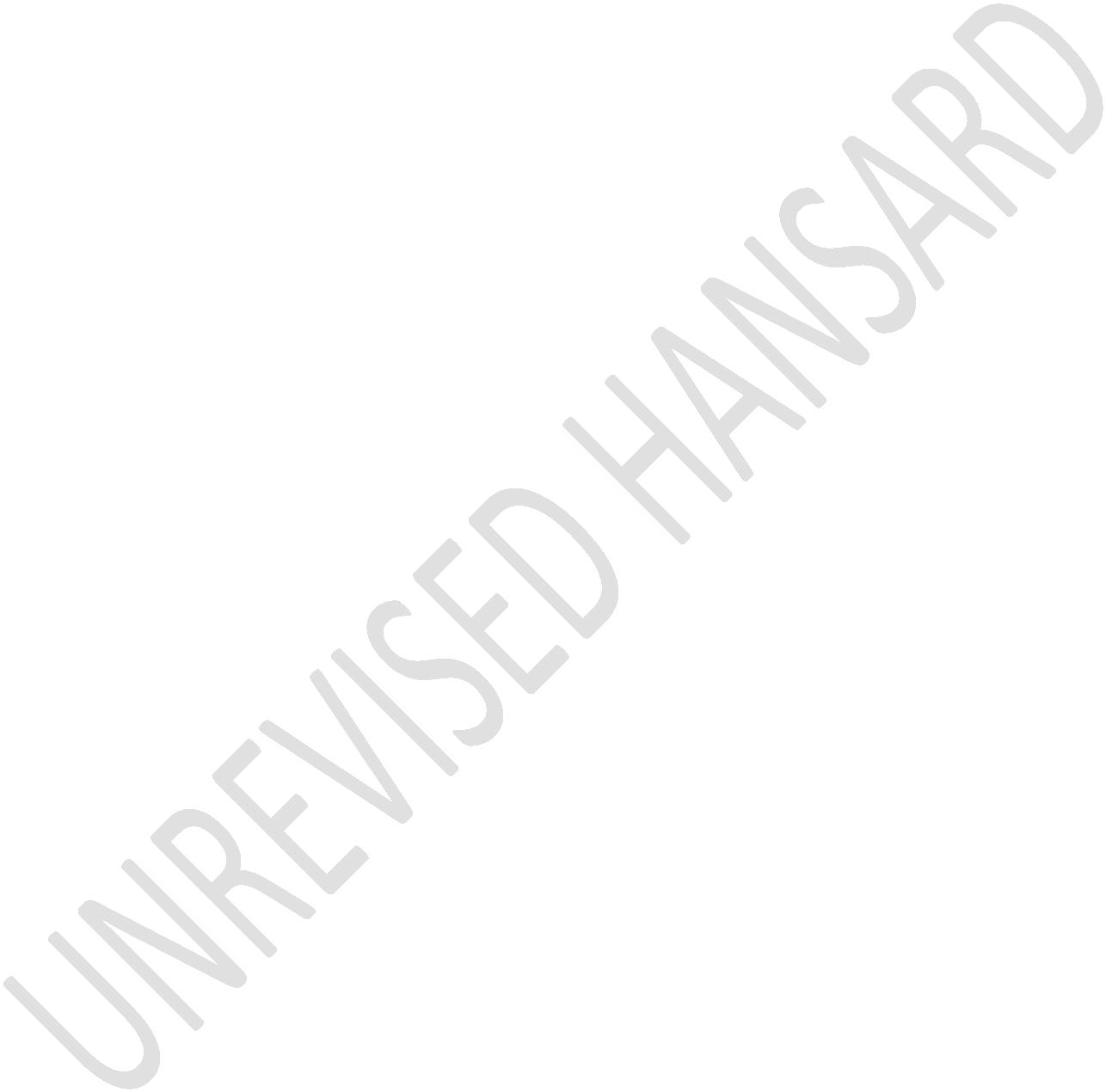 UNREVISED HANSARDNATIONL COUNCIL OF PROVINCESWEDNESDAY, 18 MAY 2022Page: 2Mahlobo, Mr Dodovu, hon members of the NCOP, the director-general and senior managers of the Department of Water andSanitation, chairpersons of boards and senior executives inall our entities, leadership of the stakeholders and thesector and civil society and fellow South Africans, I want tostart by expressing our sympathies with the people of SouthAfrica affected by storms and fire in particular places orprovinces of our country. The Western Cape, KwaZulu-Natal andEastern Cape in particular. KwaZulu-Natal was particularlyravaged by the recent floods which cost substantial damage toproperty and infrastructure. The floods also regrettablyclaimed lives. Many, many lives.I wish to take this opportunity therefore and express mysincere condolences and that of our leadership in thedepartment to the families of those who lost loved ones in thefloods. We would also like to express sympathy for all thosewho are without water and sanitation due to the floods and toassure them that we are working as fast as possible to restorethis services. One of the things we will immediately attend towas the establishment of the Water and Sanitation War Room.This was done together with the worst affected ...UNREVISED HANSARDNATIONL COUNCIL OF PROVINCESWEDNESDAY, 18 MAY 2022Page: 3The CHAIRPERSON OF THE NCOP. Can I make an appeal! Just aminute hon Minister.Can I make an appeal to hon the Lehihi and the hon Mmoiemmang!Let us please co-operate and ensure that there is nodisturbance in this sitting. Thank you very much and pleaseproceed, hon Minister.The MINISTER OF WATER AND SANITATION: The establishment of thewar room was done together with the municipalities that wereaffected. Our department quickly hired water tankers, togetherwith municipalities hiring theirs to supplement thoseavailable in the municipalities and a team of engineers andother specialists who were seconded to the war room to assistwith the implementation of emergency repair work and to assessquantity and damage. We have stayed in that war room sincetoday, where we meet every week.Whilst progress has been made with regards to the restorationof water supply, there has been immense damage to water supplyand infrastructure. Together with municipalities that areaffected, we completed the costing of this damage andsubmitted the application to the department of Co-operativeUNREVISED HANSARDNATIONL COUNCIL OF PROVINCESWEDNESDAY, 18 MAY 2022Page: 4Governance and Traditional Affairs on national disasterfinding. Once funding is allocated, we will continue to beinvolved in the planning and monitoring of implementation ofthe reconstruction projects, with a stern focus of “buildingback better”.Hon members, over the past nine months to be specific, sinceappointment, we have travelled the land and breadth of ourcountry, meeting with those entrusted in supplying andtreating water in our communities. Ranging in municipalitiesin their capacities as water services authorities, torepresentatives of communities and industries which are therecipients of these services.One of the glaring challenges, cited by municipalities wasthat of aging or even ancient and dysfunctional infrastructurewhich result in the inability to deliver water to the peopleand water loses.Deputy Minister Magadzi will speak in greater detail aboutthese challenges and the measures we are putting in place asthe department to intervene.UNREVISED HANSARDNATIONL COUNCIL OF PROVINCESWEDNESDAY, 18 MAY 2022Page: 5In February we convened a two-day National Water andSanitation Summit which was attended by a wide range ofstakeholders and experts. As a result of these engagements, wehave developed a though understanding of the water andsanitation challenges facing the country, as well as a high-level of consensus, regarding what needs to be done to turnthe tide.The main thing that we came out with from the summit, was tofocus among other things on ensuring security of water for allpeople in South Africa in all provinces.Now, ladies and gentlemen, one of our priorities as theMinistry of Water and Sanitation, is to ensure just that.Water availability and provision which matches the demandseverywhere and every corner in our country. Currently, thedemand exceeds provision. We need to change that narrative andthat scenario. Match the demand and then ensure qualitativemeasures through incremental access and quality.Now, water is a fundamental right. Water is life, it is anecessity and it is a must have for everyone. Whether you arerich or poor, rural or urban, young and old, water is a must.UNREVISED HANSARDNATIONL COUNCIL OF PROVINCESWEDNESDAY, 18 MAY 2022Page: 6However, we know out there that we still have communities whohave never had access to water. Let alone water coming outfrom taps. This ends in addition ensuring that existinginfrastructure is maintained, we focus on projects which willguarantee water supply for South Africa.So first, we are dealing with just bulk to as close aspossible to communities all over in the country per province.Let us start with Eastern Cape. Currently, one of our mainpriorities there is the Umzimvubu Water Project which is aimedat providing water to 750 000 people at a cost of R25 billion.The designs are 80% complete.The first round of fundraising began in January 2022 through aRequest for Information which is currently, being evaluated.We are working with both the National Treasury and currentlywe are looking for the dates in which we will meet with theMinister of Finance and also with Infrastructure Fund todevelop the funding model for this project, if not finalisingit.If it is found and it is not possible to raise privatefunding, we will apply for full or partial funding of theUNREVISED HANSARDNATIONL COUNCIL OF PROVINCESWEDNESDAY, 18 MAY 2022Page: 7project through budget process through the Budget FacilityInfrastructure. We are closer than we were last year, ongetting to grips with this particular project.The next one is the Khuli Dam and Nooitgedacht Water SchemeProject are both long-term water supply assurance projects forthe Nelson Mandela Bay area.I must say that the most worrisome area currently in SouthAfrica is the Nelson Mandela Bay where it is estimated that bythe end of June we will be running almost completely short ofwater. That is our most worry.The R1,3 billion Khuli Dam Project is at procurement stage fordesign and the R534 million Nooitgedacht Water Scheme Projectis at 98%, if not more, towards completion.The breeding of the Nooitgedacht Water Treatment Works Projecthas resulted in an addition of 70 mega litres of water beingsupplied on daily basis to the Nelson Mandela Bay Metro. Thishas increased the supply of water to the metro byapproximately 30%. There is still a need for the metro toUNREVISED HANSARDNATIONL COUNCIL OF PROVINCESWEDNESDAY, 18 MAY 2022Page: 8apply water conservation and demand management measures aswell as develop other sources of water such as design.Now I must emphasize this for Nelson Mandela Bay that eventhough there is this additional water via Nooitgedacht, thatplace is not out of woods. Everyone there must conserve water.It is a fact that all of us need to face.In the O R Tambo Municipality, we were there to increase thesupply of water in Mthatha with the support of the AmatolaWater. The first phase of upgrading electrical infrastructureat the Thornhill Water Treatment Works in Mthatha has beencompleted. We have allocated a budget of R200 million for theupgrading of the water treatment facility and for buildingadditional reservoirs. So, we are on course in Mthatha interms of security of water.In the Free State, we have six priorities, following theImbizo which was convened by the President of the Republic,His Excellency President Cyril Ramaphosa. One is the deliveryof the Xhariep Pipeline Demons Water is a big projectR10 billion and is a completion of 72 kilometre of theUNREVISED HANSARDNATIONL COUNCIL OF PROVINCESWEDNESDAY, 18 MAY 2022Page: 9Wallbedadgte Dama pipeline to a nonsupply to Mangaung that hasstarted. We are on our way and on course.Upgrading of the critical Rasfontein Water Treatment Worksadding an extra 50 mega litres per day. Dealing with Kopanong,yesterday, I signed the intervention verse and also signed anagreement with the premier and my colleague in the Departmentof Co-operative Governance and Traditional Affairs tointervene in Kopanong. The department is intervening inMachabeng. We will be there in the next two weeks. Well,currently, Machabeng is a concern. We have to apologise to thepeople of Machabeng for the state of affairs with regard towater and sanitation, but we are heading there.We are happy that the R36 billion Phase 2 Lesotho HighlandsWater Project which is aimed at ensuring an adequate long–termwater supply for Gauteng and the Vaal River System is takingroute. This project is funded through finance raised by theTrans-Caledon Tunnel Authority and is being implementedjointly by South Africa and Lesotho, through the LesothoHighlands Development Authority. We are at an advance statedesign of the dam and the tunnel bridge. The bridge has alsobeen completed. To date 14% of the budget has been spent. TheUNREVISED HANSARDNATIONL COUNCIL OF PROVINCESWEDNESDAY, 18 MAY 2022Page: 10project is due for completion in November 2027. We do not wantto miss that date, because it will be dangerous in terms ofsecurity of water in Gauteng.In KwaZulu-Natal, we have raised the wall at Hazelmere Dam formore water. We are now at 96%. We went there to see it. Weknow what we are talking about, for sure. The project is duefor completion later this year, using R800 million. UMkhomaziis not far, it is a project that we are square angling at todeal with for delivery of additional water in Ethekwini and inuMgungundlovu. There are a number of other projects that weare dealing with that will service Ugu as well as Harry Gwalaand other districts that are nearby. That will include alsodealing with R800 million Thukela-Goedertrouw Transfer Scheme,which we want to upgrade as soon as possible.In the North, we are also going to be making interventionswhich we will announce in the North of KwaZulu-Natal in goodtime.On 9 May 2022, we officially launched the R24 billion OlifantsRiver Water Resources Development Project which will beimplemented as a Public Private Collaboration with miningUNREVISED HANSARDNATIONL COUNCIL OF PROVINCESWEDNESDAY, 18 MAY 2022Page: 11companies, to fast-track water delivery to the communities andmines in the Sekhukhune and Mokgalakwena Municipalities inLimpopo by 2028, if not earlier. Government and the miningcompanies will each fund approximately 50 of the project. Weare happy with this development, because it makes our questfor partnership with the private sector a reality and nolonger a theory or a wish. We are assured as late as last weekthat we are making a very quick progress in that particulardirection.The R4 billion Giyani Water Service Project has beenrepackaged and is being fast-tracked so that we put thatmatter to rest once and for all. We will be going there forthe whole week next week to camp there and to make sure thatwe live no stone unturned in terms of removing impediments ofwhatever way, so that we move with speed on that particularproject.In Mpumalanga, we know about the challenges and shortages ofwater. However, we are now at the point where the CrocodileEast Reconciliation including Mbombela has identified a needfor a new dam. The feasibility planning has been initiated andmine water reclamation has been implemented and so on.UNREVISED HANSARDNATIONL COUNCIL OF PROVINCESWEDNESDAY, 18 MAY 2022Page: 12However, our main focus is the R1,2 billion Thembisile–LoskopBulk Water Supply Project which is aimed at addressing watersupply challenges in the Thembisile Hani Local Municipality.This is a project that will overlap to Limpopo. This is athree-year project and it will start from May this year, toApril 2025. We are just at the point where we need to do thefinal chart sheets by end of this month so that the projectstarts as soon as possible.In the Northern Cape, we are making progress in the VaalGamagara Water Supply Scheme which is another excitingpartnership with the private sector. We have removed all theimpediments and all the lapses that were there. We are now oncourse to deliver to the mining sector in the West of Kimberlyand the West of the province. However, to all communities onthe route of that pipeline. It is quite a big project and weare happy that we will soon deliver on it.Vaalharts which is an agricultural canal going towards NorthWest it is a challenge at the moment which we will attend totogether with the Department of Agriculture, Land Reform andRural Development. We are collaborating on this one to makeUNREVISED HANSARDNATIONL COUNCIL OF PROVINCESWEDNESDAY, 18 MAY 2022Page: 13sure that it is upgraded and that it reaches all the peopleespecially around Taung.We recently commissioned a pipeline in Moretele South Pipelinein the North West. It is a 60km pipe which will deliver watervia Magalies Water Board, to the local areas there includingthe Carousel View, Dertig, Bosplas, Mathibestad, Makapanstad,just to name a few.We are happy that we are no longer talking about the planhere, but we are talking about a complete project where nowwater is coming out. Instead of receiving water twice a week,they are now receiving water seven days a week - 24/7.The department is also upgrading conveyance infrastructurefrom Moloto eye to Mafikeng to increase the reliability ofwater supply. The estimated cost of the project is R50 millionand it will start this month and the project is due forcompletion this year as well.We are also are refurbishing and upgrading Brits WaterTreatment Works. It has delayed a little bit, but we arepushing and applying pressure among others on Magalies toUNREVISED HANSARDNATIONL COUNCIL OF PROVINCESWEDNESDAY, 18 MAY 2022Page: 14finally complete the Brits Water Treatment Plant this year.Construction is underway and the project is due for completionin January 2023.To increase water security in the west coast area of Cederbergin the Western Cape, we have resumed construction work toraise the wall of Clanwilliam Dam at a cost of R3,2 billion.We are from there. Work will start by the end of this month.We are happy that we have reached this point, packaging andactually angling for starting. It is due for completion in2026. The augmentation scheme to increase water supply to theCity of Cape Town - we are dealing with the Bulk VoëlvleiAugmentation Scheme at a cost of R1 billion.The Trust for Community Development, TCD, will be raisingfinance for this project and the Department of Water andSanitation is currently completing land acquisition processand we will secure the City of Cape Town more water goingforward.There is also a Brandvlei Dam Project in the Western Capewhich is a R21 million project which involves a constructionof a feeder canal which will provide an additional 33 megaUNREVISED HANSARDNATIONL COUNCIL OF PROVINCESWEDNESDAY, 18 MAY 2022Page: 15litres of water. We went there and we saw the dam. People areat work and is due for completion on time in October thisyear.Further, we are implementing a R43 million Tulbagh Bulk WaterSupply Project Witzenberg Local Municipality in the WesternCape. We should have gone there, last week. However, work isstarting and we will go there to monitor. The project involvesa construction of a dam at its first phase and theconstruction of a rise main as the second phase. The firstphase is 60% complete, with the planned completion time of2022. We will leave it there, hon members.All these projects are bringing us to the limit of what we candraw from, our readily accessible surfaced water. It isnecessary that all these bulk supply water be a success andmake substantial progress this year.With regards to the budget – as I conclude - the Department ofWater and Sanitation and its entities have been allocated acombined budget R111, 256 billion. This is over three years.It is packaged for each year. I am not going to go to detailabout that. I want to make it clear that it is R111,2 billion,UNREVISED HANSARDNATIONL COUNCIL OF PROVINCESWEDNESDAY, 18 MAY 2022Page: 16but not for one year, but for three years. It is divided intothose three years.We will make sure that we use optimally, responsibly and in amanner that is efficient and monitoring every cent out of it.I have said in the past that is a very worrying factor that upto now, we are allocating lots and lots of money to variouswater service authorities in the country every year, but thesad part of it is that water services continue to decline atthe same time. It is a contradiction, it is a worry and it issomething that we have to work on. I am repeating my wordshere that we will stop this together with the municipalitiesconcerned. We have started to a large extent.It is now my honour hon Chairperson, to end by saying indeedwe are honoured to be presenting this budget to yourselves. Weare looking forward to working together to optimise watersecurity and water services to the people of South Africa,more than we have ever done in any other year in the past andworking with you and having your co-operation andunderstanding. Together with the Department of Co-operativeGovernance and Traditional Affairs and SA Local GovernmentUNREVISED HANSARDNATIONL COUNCIL OF PROVINCESWEDNESDAY, 18 MAY 2022Page: 17Association, Salga, and we are hoping that we will do and makethis thing happen. Thank you very much, Chairperson.Mr T S C DODOVU: Thank you very much, Chairperson of the NCOP,hon Masondo, Minister of Water and Sanitation, hon SenzoMchunu and your Deputies, Chief Whip of the NCOP, permanentand special delegates, representatives of South African LocalGovernment Association, SALGA, the struggle againstcolonialism and apartheid, and the building of a non-racial,non-sexist democracy in our land, has produced manyoutstanding leaders.Leaders who have left an eternal ... [Inaudible.] ... on theirpeople, and made an indelible contribution to their country.Leaders who are both products and makers of history, and whenthey passed, they remind us of our historic past and leave avision of a great future and the tools with which to build it.One of such leaders is Walter Max Sisulu. A doyen of ourstruggle, who was born on this day, the 18 May 1912. I rise tosalute this freedom fighter, who has paid a deposit in ourmoral bank account so that as we move forward to address anychallenges facing our country, including those related toUNREVISED HANSARDNATIONL COUNCIL OF PROVINCESWEDNESDAY, 18 MAY 2022Page: 18water and sanitation, we must emulate his virtues and hisexemplary leadership.As we debate Budget Vote 41: Water and Sanitation, thisafternoon, I rise to express our ... [Inaudible.] ...appreciation to Baba Walter Sisulu for the role he played inbringing about freedom in our land. Accordingly, in hismemory, I rise to dedicate this speech to him for the immenseand immeasurable contribution he made in fighting for freedomand in galvanizing and rejuvenating the unity of our people.As we battle to ensure that the country’s water resources areprotected, managed, used, developed, conserved and controlledappropriately; and as we strive to actively manage thenational water resources to meet the needs of current andfuture generations, we must do so in full recognition that weowe a special debt of gratitude to Baba Sisulu because he hasenriched our lives with the magic of his words, the acuity ofhis insides and the magnitude of his vision.As the Select Committee On Cooperative Governance andTraditional Affairs, COGTA, Human Settlement, Water andSanitation, we fully understand that as one of the waterUNREVISED HANSARDNATIONL COUNCIL OF PROVINCESWEDNESDAY, 18 MAY 2022Page: 19scarce countries in the world, as South Africa, we need tourgently provide water, especially in rural areas of ourcountry. As a country, we continue to face challenges whichinclude the unequal distribution and access to clean water,skills shortages in the sector, aging water infrastructure,shifting demand patterns, overwhelming water demands and lackof social innovation for emerging challenges.We further notes that drought, water pollution, climate changeand corruption, are the factors exacerbating the waterresource problems in our country. These factors cause townsand townships to run dry and have led to crumblinginfrastructure and also affected municipal waste watertreatment plants, resulting in sewage float in the streets, inrivers as well as ground water. As such, we note thatcommunity protests in South Africa largely centre around waterresource problems.To compound these problems, until in the recent years, theDepartment of Water and Sanitation has had its own internalproblems which impeded it from fulfilling its mission toensure that indeed Water is life, Sanitation is dignity. Theseproblems included; failure to effectively deal withUNREVISED HANSARDNATIONL COUNCIL OF PROVINCESWEDNESDAY, 18 MAY 2022Page: 20allegations of corruption, fraud and other related financialmaleficence. Senior level positions remaining vacant for avery long time. Slow expenditure on infrastructure,unauthorised expenditure, especially on unbudgeted War onLeaks Programme. Accruals and payables on department as wellas the water trading entity. Contingency in liabilities, aswell as instability within the Water Boards, also mostcharacterised the department itself.All these issues signify that not all was well in thedepartment and in the Water Boards. Today, we are pleased thatmost of these challenges are given the urgent attention theydeserve. Especially, after the new political leadership wasappointed. These include the following: filling of positionsat management level, the reduction of unauthorised irregular,fruitless ad wasteful expenditure, improvement in theinfrastructure delivery and expenditures, investigations onallegations of corruption and related financial misconduct andthe discipline of staff for related matters.We are also pleased by the prompt response of the Departmentof Water and Sanitation on the natural floods disaster whichhappened in KwaZulu-Natal, Eastern Cape and North WestUNREVISED HANSARDNATIONL COUNCIL OF PROVINCESWEDNESDAY, 18 MAY 2022Page: 21Provinces, during April this year. KwaZulu-Natal was the mostaffected province. It received between 200 and 400 millilitresof rainfall in a 24-hour period. Taking lives of more than 443people and completely damaging the infrastructure like houses,schools and bridges.During our interaction with the Department of Water andSanitation, as the select committee, on its Annual PerformancePlan for 2022-23 financial year, as well as its Budget, wenoted the performance indicators and targets which thedepartment seeks to achieve. These includes one on programme,and one on administration. The committee noted that outputindicators on the programme to include performance andfinancial information related to targeted performance, budgetspent on youth, women and people with disabilities, as well asthe implementation of Financial Recovery Plan.On Programme 2 - water resource management, we noted as acommittee and supports the department in its effort to ensurethat the country’s water resources are protected, used,developed for the benefit of our people in a sustainable way.On Programme 3 - water service management, the committeesupports the department to develop, to rehabilitate and toUNREVISED HANSARDNATIONL COUNCIL OF PROVINCESWEDNESDAY, 18 MAY 2022Page: 22refurbish the raw water resources and water servicesinfrastructure to meet the socio-economic and environmentalneeds of our country. Fourthly, on the programme allocation ofinfrastructure programme, the committee noted that in thisregard, the department will ensure the allocation of theregional bulk infrastructure grant, Water Boards allocations,water service infrastructure as well as their implication tolocal government.The select committee therefore has welcomed the 2022-23 AnnualPerformance Plan and Budget allocation for the Department ofWater and Sanitation, and noted that the Annual PerformancePlan, APP has been aligned and integrated with the Medium TermStrategic Framework and the 2022 state of the nation addressby the President.We have further noted that the main priorities of thedepartment for this financial year, include the implementationof projects to augment bulk water resource infrastructure, asthe Minister has alluded to. To lead the development of waterresources, to support municipalities on water and sanitationservices, to strengthen regulatory interventions, to addresspollution of environment and water, to improve revenueUNREVISED HANSARDNATIONL COUNCIL OF PROVINCESWEDNESDAY, 18 MAY 2022Page: 23collection across the water value chain, to reduce irregular,unauthorised and wasteful expenditure, as well as ensuringconsequence management for financial misconduct.The committee feels that the Department of Water andSanitation must therefore attempt to the following othermatters to ensure that we move forward and achieve ourobjective. The resolution of all issues around the War onLeaks Programme, the bucket eradication has pull sanitation asa matter of urgency, water pollution, the functionality andstability of our Water Boards, the continuous fight againstcorruption and the implementation of forensic investigationsreport. We also feel like all vacancies in the department mustbe filled. Also improving the spending on water and sanitationinfrastructure. Lastly, ensure consequence management in thedepartment and around allegations of corruption, and here wesingle out the Giyani Water Project.As I pointed out from the beginning, today is the birth dateof Tata Walter Sisulu. He would have been 110 years old. Thesame as his beloved organisation, the ANC. When the trumpetssummoned Walter Sisulu in 1944 to form the ANC Youth League,together with Anton Muziwakhe Lembede, Ashley Peter Mda,UNREVISED HANSARDNATIONL COUNCIL OF PROVINCESWEDNESDAY, 18 MAY 2022Page: 24Mxolisi Lionel Majombozi, Oliver Reginald Tambo, NelsonRolihlahla Mandela, Albertina Sisulu, Congress Mbata, JordanNgubane, William Nkomo, David Bopape, Godfrey Pitje, and manyothers, Walter Sisulu galvanised the ANC and declaredthemselves the brain-trust and power-station of the spirit ofAfrican nationalism.They became a generation that was fired by determination torid our people of a sense of inferiority, with motto ofAfrica's Cause Must Triumph. In their manifesto, they calledfor Africans to occupy the rightful place amongst nation ofthe world, and wanted African youth to be united,consolidated, trained, disciplined, because future leaderswill be recruited from these ranks.If there was anyone who lived, slept and dreamt the liberationof its people 24 hours a day, seven days a week, it was WalterSisulu. He spent his better life of his adulthood servinghumanity, and later in prison for 26 years. Walter Sisulu wasa fierce committed leader, who loved his country and hispeople. He never lost sight of his people, especially theirneeds, their fears, their joys, their aspirations, theirdreams and their homes. That is why he was so much loved andUNREVISED HANSARDNATIONL COUNCIL OF PROVINCESWEDNESDAY, 18 MAY 2022Page: 25respected by his people. And, that is why he will be foreverbe remembered. Once more, may God receive his soul in peaceand with joy.In conclusion, in the honour and memory of Baba Sisulu, and inremembrance of his birth date, we as his living bears,especially as Members of Parliament. We must do everything inour power to emulate his example by passing correct laws andby conducting oversight on all organs of the state under ourjurisdiction in order to live by the dream of Water is Life,Sanitation is Dignity. As the ANC, we support the APP and theBudget of the Department of Water and Sanitation. Thank youvery much.Ms C VISSER: Hon Chairperson, hon Minister, hon members, theDepartment of Water and Sanitation remains the custodian ofSouth Africa’s water resources, ensuring that all SouthAfricans gain access to clean water and dignified sanitation.Tragically, over a period of 28 years the Department of Waterand Sanitation has lost their vision of being a dynamic,people-orientated department, leading effective management ofthe nation’s water resources to meet the needs of current andfuture generations.UNREVISED HANSARDNATIONL COUNCIL OF PROVINCESWEDNESDAY, 18 MAY 2022Page: 26Violent protests have become part of the South Africanlandscape because communities are forced to live without waterfor days, weeks, months and years. These destructive, violentprotests were and are still managed by Public Order Police,stun grenades and rubber bullets because people are forced tofight for a basic human rights - shame on you for this!Many areas in South Africa are still without any access towater, like the Kagisano-Molopo Municipality where Pomfret iswithout water since 2011, Bray and Piet Plessis since beforethe 2021 local government elections. The media reports on adaily basis show cities like Johannesburg, Rustenburg andBloemfontein, even country towns being without water forextended periods, which has become the norm.Water boards, water authorities and water service providersare undercapacitated, unskilled, and untrained to functionallyensure effective water management is practised and maintained365 days of every year. Why? Simply because the departmenttogether with the provincial governments, the water boards,the district and local municipalities all dismally failedwithin their mandates of authority, never mind to stoppolluting.UNREVISED HANSARDNATIONL COUNCIL OF PROVINCESWEDNESDAY, 18 MAY 2022Page: 27We need to face reality and acknowledge the reasons why thedepartment failed to comply in its mission of being serviceand delivery oriented, to get it right the first time, on timeensuring all citizens are provided with water and thesanitation services they deserve. The department lost anotherimportant part of its mission, which is having a heart toprovide our nation with a caring environment by protecting ournatural resources.What happened in 28 years was focussing on all but the vision,mission and values, instead the department, as the custodian,turned a blind eye on the massive and continuous pollution ofevery stream, wetland, river and dam. District and localmunicipalities are allowed to decant into the environmenteffluent from multimillion rand dysfunctional state-of-the-artwastewater treatment works plant, not complying with the saidallowed values of the SANS General Legal Limits.Industries are allowed to decant whatever toxic waste theyproduce in our environment, into our rivers with noconsequences, without even getting a slap on the wrist. NoDirectives issued, no fines, noncompliance with legislation -just like nobody cares. This negligence destroyed ourUNREVISED HANSARDNATIONL COUNCIL OF PROVINCESWEDNESDAY, 18 MAY 2022Page: 28environment, turned our rivers into sewer channels, our damsinto sewer maturation ponds and killing our ecosystems andwetlands.Barberspan is the oldest Ramsar site in the southernhemisphere and is slowly dying because of raw untreated sewerrunning into this wetland for the past 28 years and down toSchweizer-Reneke where bulk water is extracted for the peopleof Ipelegeng and Schweizer-Reneke. The Marico River lost itpristine value of pure water flowing into Botswana, andpolluted with raw sewer.Towns, townships and villages are drowning in raw untreatedsewer flowing through their houses, submerging theirbackyards, gravitationally flowing into private boreholes fromsewer conservancy tanks and blockages on sewer lines. Thedepartment dismally failed to issue directives for more than10 years, to keep authorities accountable, to ensureconsequences are faced due to negligence leaving the colourful“green and blue scorpions” toothless and redundant.At the Department of Water and Sanitation portfolio meeting inFebruary 2019 the committee was informed that the Weza WaterUNREVISED HANSARDNATIONL COUNCIL OF PROVINCESWEDNESDAY, 18 MAY 2022Page: 29System water-use licence took 300 days, with no responses asto why the process took so long and needs to be expedited.Currently North West lawyers are struggling for more thanthree years to obtain water-use licences from the Departmentof Water and Sanitation in Kimberley office, being sent frompillar to post.The department needs to take urgent action since South Africahas a looming water crisis that will be more devastating thanthe Eskom crisis and negatively impacting on our economy andcosting lives. Due to inadequate maintenance of the past 28years and a population that has virtually doubled, theinfrastructure will not sustain the demand. The departmentneeds to claim its legislative space and do its job. Thankyou, Minister. We know that you are in it for us. Thank you.Ms F NKOMONYE (Eastern Cape): The hon Chairperson of the NCOP,hon Masondo, the hon Minister Mchunu, hon Deputy MinisterMagadzi, permanent and specials delegates to the NCOP, membersof the Select committee on Water and Sanitation, ladies andgentlemen good afternoon.UNREVISED HANSARDNATIONL COUNCIL OF PROVINCESWEDNESDAY, 18 MAY 2022Page: 30It gives me a great pleasure to debate on behalf of Member ofExecutive Council, MEC Kontsiwe on this very important budgetvote which has constitutional imperatives. Allow me honChairperson from the onset, on behalf of the Eastern Capegovernment, to welcome the Budget Vote for the Department ofWater and Sanitation as presented by hon Minister Mchunu.Hon Chairperson and members of the House, the Eastern Cape asyou would know it, is very rural in nature. And therefore,access to basic services is somewhat a challenge in someareas. This is due to a number of factors which includegeographical terrain which is not easy to service,particularly when we dealing with access roads that have beenaffected by the disaster that has been a consequence of theinclement weather having been noted before by the Chairpersonof the select committee. The province has also experienced anumber of disasters that have destroyed our water andsanitation infrastructure.It is a known fact, hon Chairperson, that the Province of theEastern Cape, we have areas that have a lot of waterchallenges, Nelson Mandela Metro, in Amathole, in the areas ofOR Tambo and as well as Alfred Nzo. We had a lot of challengesUNREVISED HANSARDNATIONL COUNCIL OF PROVINCESWEDNESDAY, 18 MAY 2022Page: 31with respect to access to water. And I am happy that MinisterMchunu has indicated on the progress that is being made on theprojects that are working on in the province.The recent storms in district municipalities such as, ORTambo, Amathole, Chris Hani and parts of Alfred Nzo havereversed some of the progress made in as far as servicingrural areas in the province. We however hope that they will begiven an adequate support in restoring what has been lost dueto the floods.Hon Chairperson, the provision of water and sanitation is nota competence of the Department of Human Settlements it ishowever a competence and responsibility of municipalities inthe province. However, as the department we continue tosupport with the provision of some of the elements to maintaincontinuity in project areas since this has been seen as ahealth necessity.In respect of rural areas, the department provides water andsanitation through Rural Housing Programme in a project forbeneficiaries whose housing subsidy has been approved and inareas where the district municipality has not provided forUNREVISED HANSARDNATIONL COUNCIL OF PROVINCESWEDNESDAY, 18 MAY 2022Page: 32them in the following manner: We provide the ventilatedimproved pit-latrine as a form of sanitation and it isconstructed in a specification and design that has beenapproved by the district municipality. We also provide tankersand water tanks that are 2500-3000 litres as a form of waterprovision and those tanks have a standard that is compulsoryin the rural areas.Hon Chairperson and members of the House, in respect of urbanareas, the department provides water and sanitation throughIntegrated Residential Development Programme: Planning andservices in a project for beneficiaries whose housing subsidyhas been approved, are provided with a water that would be inthe areas of townships and in metropolitans and districtareas. Where it is the responsibility of those municipalitiesto provide bulk infra-structure support.The department constructs water and sewer reticulation oncethe designs are approved by the respective municipality forthe specific township covering all the sites. The constructioninvolves a situation where the appointed contractor providesconnection points for house connections in respect of water aswell as sewer system.UNREVISED HANSARDNATIONL COUNCIL OF PROVINCESWEDNESDAY, 18 MAY 2022Page: 33Hon Chairperson, the department has an obligation to continueto provide above mentioned services, however, it will alwaysbe in areas where as a department we have projects asidentified in the District Development Model.Engagements with respective municipalities and the Departmentof Cooperative Governance and Traditional Affair, CoGTA toprovide bulk water infrastructure through MunicipalInfrastructure Grant in areas of development will bestrengthened in order to avert delays.Hon Chairperson and members of the House, the hon Minister hasapproved funding up to 30% from the provincial allocations forbulk infrastructure to support human settlement projects witha clear motivation.The department is engaging the respective municipalitiesparticularly district metropolitans to effectively utiliseUrban Settlement Development Grant, in provision of bulkinfrastructure. And, as a result a high number of impactprojects are currently underway and are progressing very well.These include Orange Grove which has 3500 units and Duncan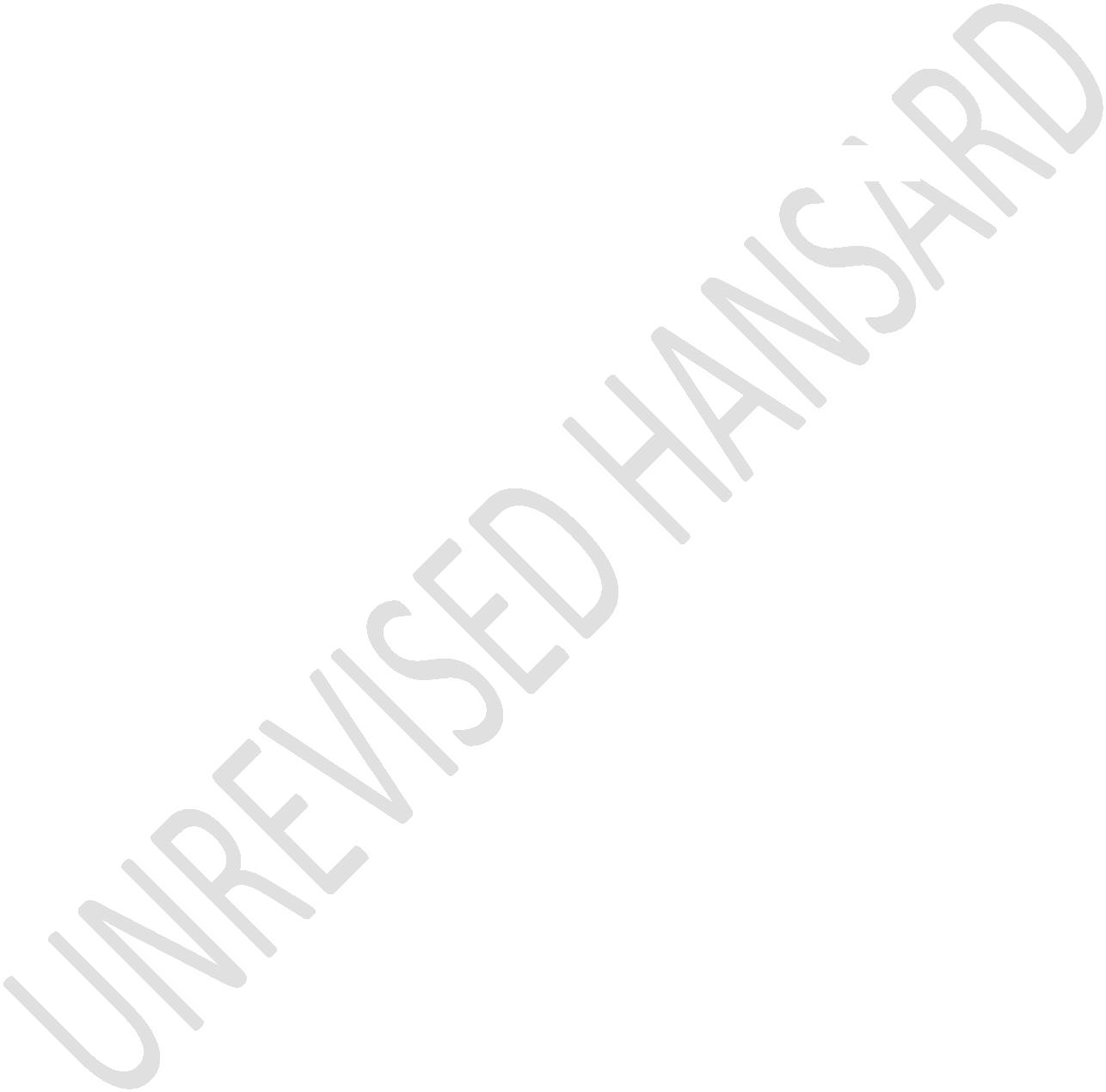 UNREVISED HANSARDNATIONL COUNCIL OF PROVINCESWEDNESDAY, 18 MAY 2022Page: 34Village in Buffalo City and Zanemvula in Gqeberha in theNelson Mandela Municipality.Hon Chairperson and members of the House, the departmentcollaborates with municipalities on utilisation of UrbanSettlement and Development Grant, USDG for provision of bulkinfrastructure for water and sanitation.The Department also works with COGTA, local municipalities onhow we can better utilise of Municipal Infrastructure Grant toprovide for bulk infrastructure for water and sanitation forthe approved designs by engineers.The department is also collaborating with National Departmentof Human Settlements to provide funding for provision ofengineering services in respect of water, sanitation and aswell as construction of houses and services sites.Hon Chairperson, in the 2022-23 financial year a total of 6205sites of beneficiaries will be provided with water andsanitation in the province and out of that 6205 about 1368will be in urban areas and 4837 will be in rural areas, as Ihave indicated earlier on hon Chair that our province is veryUNREVISED HANSARDNATIONL COUNCIL OF PROVINCESWEDNESDAY, 18 MAY 2022Page: 35so skewness in terms of provision of bulk water and sanitationis in respect of that. As a province we once again welcome thebudget vote and we are really hoping that the challenges thatwe are having with respect to access to water and sanitationas it is the dignity of our citizens, will resolved. Thank youvery much hon Chairperson.Mr L MAILE (Gauteng): MEC for Human Settlement, Urban Planningand Co-operative Governance and Traditional Affairs): HonChair, Minister and Deputy Ministers, permanent and temporarydelegates to the NCOP, colleagues, the Gauteng-City Regionfaces water risks which are aggravated by rapid populationgrowth, high water loses and degradation of the quality ofwater resources, climate change effects and increasing demandfor human settlements development. The province is heavilydependent on imported water which comes from other provinces,schemes that augment the integrated Vaal River system.The Gauteng provincial government has developed a watersecurity plan in order to address all these challenges. Theplan aims to ensure that there is reliable availability of anacceptable quantity and quality of water for health,livelihoods, ecosystems and production, coupled with anUNREVISED HANSARDNATIONL COUNCIL OF PROVINCESWEDNESDAY, 18 MAY 2022Page: 36acceptable level of water related risks to the people,environments and economies. The plan defines the criticalareas that needs focus to ensure a water secure Gauteng City-Region, and it also outlines short, medium and long terminterventions based on five cardinal programme. With each ofthe programmes dealing with actions to be taken acrossgovernment, business, households and communities, civilsociety, the media and researchers.The five cardinal programmes of the plan are as follows,reduced water demand, water services providers likemunicipalities and water boards and their agents must reducenonrevenue water, including and forcing payment for servicesand reducing both physical losses in their distributionsystems and unauthorised use to target sets and agree withRand Water, Gauteng City-Region and the Department of Waterand Sanitation, social institutions as well as businesses,including property owners must be encouraged and incentivisedto monitor and control their water consumption, and to reduceit by introducing efficiency measures, especially, but notonly in new development.UNREVISED HANSARDNATIONL COUNCIL OF PROVINCESWEDNESDAY, 18 MAY 2022Page: 37The second one is investing alternative water sources.Alternative water sources such as ground water, water reuseand treated acid mine drainage, as well as rainwaterharvesting should be a focus for intervention. Improvedenvironmental protection and water quality. Poor water qualityin the river systems that flow through Gauteng puts its peopleand downstream users at risk and may influence wateravailability.At present, Gauteng Water Quality problems are the result ofhuman activity. The poor management of sanitation systems,dumping and littering and wide chemical pollution from miningand industries needs to be monitored and controlled, althoughpoorly managed wastewater treatment works are problematic.They may offer an opportunity to increase water reuse andmitigate supply constraints.The fourth area is to strengthen institutions andinstitutional co-operation. Effective institutions areessential to keep the system running. Water securitystrengthened by institutional weakness and possible failure.At all levels with most institutions in the water sectorfacing serious financial challenges in both the bulk waterUNREVISED HANSARDNATIONL COUNCIL OF PROVINCESWEDNESDAY, 18 MAY 2022Page: 38resource component as well as in the provision of municipalwater services.The serious shortcomings in the management of the integratedVaal River system needs to be managed closely through theDepartment of Water and Sanitation, Rand Water andmunicipalities, giving an acceptable level of confidence incontingency planning, both at water resource and distributionlevel. Prepare for drought as the new normal, climate changeis impacting on Gauteng City-Region’s water security. Byincreasing the frequency and severity of both droughts andfloods, effective water resource management will ensure thatit aims to maintain reliable supplies even during periods ofdrought are realised.The population and economic growth in the Gauteng City-Regionmeans that the demand for water is likely to exceed supply inthe short term. So, water scarcity may happen outside ofperiods of extended drought. The Department of Water andSanitation as the custodian of water resources will need toimprove its management of the integrated Vaal River systemoperating model, so that we can give water managers and usersUNREVISED HANSARDNATIONL COUNCIL OF PROVINCESWEDNESDAY, 18 MAY 2022Page: 39early warning of potential shortages in Rand Water supplyareas.If this function effectively and its warnings are acted upon,the impact of drought can be dramatically reduced. In theprovince, water security is spearheaded by the MunicipalInfrastructure Support Agent within urban planning which isnow situated in Co-operative Governance and TraditionalAffairs, whilst the province has no legislative mandate. Itengages in policy, strategy and management of water resourcesand water services. Municipalities are responsible for theprovision of water and sanitation services in terms of theConstitution and the Water Services Act, and nomination asWater Services Authority by Co-operative Governance andTraditional Affairs as well as a range of relatedinfrastructure and urban planning and management functions.A major challenge identified in the Gauteng City-Region watersupply plan is the limited mandate that provinces have aroundwater services and the fact that they are reliant on nationaldevelopment in terms of formulating and implementingstrategies and frameworks. Gauteng must never take its watersecurity for granted. The province lies high on the divideUNREVISED HANSARDNATIONL COUNCIL OF PROVINCESWEDNESDAY, 18 MAY 2022Page: 40between South Africa’s two great rivers with very limitedlocal water resources. It depends on suppliers from the largehighly engineered integrated Vaal River system and a few localsources that draw water from five different river bases acrossthe six provinces.In conclusion, the climate that supports these supplies isextremely variable with a history of unpredictable multiyeardroughts. The thread of climate change compounds thisuncertainty and adds long-term risks. As Gauteng populationexpands and the economy grows, we must continually review thesecurity of our city regions water supply if it has tocontinue sustaining its people and their economic growth.Thank you very much, Chairperson.Mr S ZANDAMELA: Chairperson, the EFF rejects Budget Vote 41:Water and Sanitation.Water is a key resource which ultimately determines thequality of life which a society will lead. Yet 28 years sincedemocratic elections in South Africa, our people bear thebrunt of the incompetencies of this department as millions ofour people are still without this basic services.UNREVISED HANSARDNATIONL COUNCIL OF PROVINCESWEDNESDAY, 18 MAY 2022Page: 41Statistics show that the availability and accessibility ofwater and sanitation is a challenge which many of ourcommunities across South Africa grapple with on a daily basis.The number of people without access to reliable water supplyand decent sanitation remains unacceptably high as over5,3 million households in the country do not have access toclean water services.Communities across provinces experience access to water andsanitation in an unequal manner, with residents and learnersin rural and semi-urban communities experiencing the far endof the stick as the department fumbles with reaching anysolutions.To date, there have been no impactful investments in waterinfrastructure to speak of, nor any forms of practical waterconservation practices initiated. There has been no realisticplan to speak of which will avert the water shortage disaster.Instead the country is heading to yet another disaster whichwe have grown accustomed to under the leadership of the rulingparty.UNREVISED HANSARDNATIONL COUNCIL OF PROVINCESWEDNESDAY, 18 MAY 2022Page: 42We need bold action now as to date, technological issues andlack of up-to-date water management systems still remain achallenge in this country. Infrastructure decay, lack ofmaintenance and lack of improvements hamper high quality safewater and sanitation provision in South Africa.There has been a failure to improve the availability of water,therefore, resulting in backward and unhygienic livingconditions for our people. We know this to be true as ourpeople in the rural and township areas still make use ofcommunal taps, with women carrying the burden of this tasksince they are the ones who must carry water for householdduties such as cleaning, washing and cooking. Women still walklong distances to fetch water from remote points, often in thedark, facing a long walk home, exposing themselves to attacks,violence and rape.Our people still rely on the use of natural water sources suchas rivers and streams which they share with animals, exposingthemselves to waterborne diseases and health-relatedcomplications.UNREVISED HANSARDNATIONL COUNCIL OF PROVINCESWEDNESDAY, 18 MAY 2022Page: 43Communities in these areas use available water sources formultiple purposes such as drinking, crop irrigation, livestockand bathing.Our people lack adequate sanitation as they still make use ofpit toilets. They defecate in open fields, bushes and forests,which is a critical aspect of polluting water sources.The water and sanitation challenges in rural areas come as nosurprise as these have been in existence for many decadesunder the apartheid era and continue into the democraticdispensation.In the past, master plans have been presented, promising waterand sanitation for all, with nothing said on how water will beprovided for in rural areas, especially in areas such as Dr JSMoroka, Chief Albert Luthuli and Bushbuckridge in Mpumalanga.The ruling party has long abandoned any efforts in upliftingthe quality of lives of our people. For why else do suchchallenges still persists?UNREVISED HANSARDNATIONL COUNCIL OF PROVINCESWEDNESDAY, 18 MAY 2022Page: 44The Department of Water and Sanitation appropriates billionsof rands each year for built water and sanitationinfrastructure, only to have all that money going down thedrain.Conditions such as corruption and slow economic growth has ledto low levels of service delivery to poor and outlying areas.Which means that the poor are least likely to have access toreliable and safe water supply and decent sanitation services,and are less likely to secure appropriate redress for theviolations of such basic rights.Inadequate drinking water, sanitation and hygiene have adverseeffects in non-household settings such as schools, healthcarefacilities and workplaces.Since South Africa has been recognized as a water scarescountry, there is a need to act promptly to protect waterresources. The little water resources which we still have needto be managed in an efficient manner.UNREVISED HANSARDNATIONL COUNCIL OF PROVINCESWEDNESDAY, 18 MAY 2022Page: 45The artificial separation between this department’s mandateand the municipality’s responsibility in delivering water hasto be addressed.Access to safe drinking water sources, appropriate sanitationfacilities are fundamental to economic growth and thedevelopment of the country as a whole.Which quality of life is this which is to be led by acommunity which lacks access to water? Sanitation?As the EFF we reject this budget as it does not speak to theimprovement of water and sanitation systems at municipal andvillage levels, neither does it speak to a strengthened waterand sanitation improvement programme.We reject this budget as it does not guarantee that villagerswill have piped water for use in homes and quality basedsanitation systems.We reject this budget as it does not make way for theimprovement of water sources, to make them accessible and safefor humans.UNREVISED HANSARDNATIONL COUNCIL OF PROVINCESWEDNESDAY, 18 MAY 2022Page: 46We reject this report, we condemn the incompetence andcorruption of the ANC and we encourage our people to keepasserting their rights to water and sanitation by all meansnecessary. Thank you, Chairperson.Ms S SHAIKH: Thank you very much, hon Chairpersons, greetingsto your good self, greetings to the hon Minister and DeputyMinister and greetings to all hon members, one the acts of ourfounding President of the democratic South Africa, Tata NelsonMandela was to ensure that we become a member of the UnitedNations. You will remember the role the United Nations hadplayed during the struggle against the apartheid colonialism.The United Nations not only declared apartheid as a crimeagainst humanity because of its oppressive system, but alsobecause of its denial of basic human rights, such as the rightto sufficient water and adequate or basic sanitation for themajority of its population.Article 25 of the Universal Declaration of Human Rights statesin part that “Everyone has the right to a standard of livingadequate for the health and wellbeing of himself and of hisfamily, including food, clothing, housing and medical care andnecessary social services ...” As the signatory to the UnitedUNREVISED HANSARDNATIONL COUNCIL OF PROVINCESWEDNESDAY, 18 MAY 2022Page: 47Nations as a country our role is to ensure that these rightsare achieved.Hon Chairperson, the United Nations Subcommittee on Economic,Social and Cultural Rights had at its twenty-ninth session inNovember 2002 issued a General Comment No. 15 on The Right toWater, which states in part that “The Human Rights to waterentitles everyone to sufficient, safe, acceptable, physicallyaccessible and affordable water for personal and domesticuses. An adequate amount of safe water is necessary to preventdeath from dehydration and to reduce the risk of water-relateddiseases and to provide for consumption, cooking, personal anddomestic hygienic requirements.”Hon Chairperson, the Right to Water emphasises three things.Firstly, the right to water means that water supply should bereadily available to each person or household for bothpersonal and domestic uses. Secondly, the quality of theavailable water is important and it should be free of chemicalsubstances or water borne diseases. Thirdly, water supplyshould be physically accessible and no one person or groupshould be discriminated against. Section 27 (1) (b) and subsection (2) of the Constitution of the Republic of SouthUNREVISED HANSARDNATIONL COUNCIL OF PROVINCESWEDNESDAY, 18 MAY 2022Page: 48Africa states that “everyone has a right to access sufficientfood and water’ and that the” state must take reasonablelegislative and other measures, within its availableresources, to achieve the progressive realisation of each ofthese rights.” In order for our government to realise theright to access to water, a number of policies and strategieshave been put in place.Hon Chairperson, our democratic government has developed anational guide which stipulates that each person is entitledto 25 litres of water per day or 6 000 kilolitres perhousehold per month. Majority of our people have access to tapwater either through communal taps - within a 200 metre radius- or through tap water installed in their home or yards. Asthe African National Congress, we acknowledge that there arestill communities that still fetch water from rivers and dams.Hon Chairperson, our government is committed for the provisionof sufficient and continuous water supply for both personaland for domestic use. The ANC government is committed to theprovision of quality water supply that is free from chemicalsubstances and free of water-borne diseases which mightthreaten one’s health. This commitment is demonstrated byUNREVISED HANSARDNATIONL COUNCIL OF PROVINCESWEDNESDAY, 18 MAY 2022Page: 49governments reinstating the Blue Drop Status Programme. Thepurpose of the Blue Drop Status is to ensure that localmunicipalities provide their citizens with safe drinkingwater. The ANC government through the implementation of theBlue Drop Programme is striving to uphold the principles oftransparency and accountability. But also to ensure that thecountry is compliant in relation to its internationalobligations, as it relates to the provision of safe drinkingwater. Just recently, the Department of Water and Sanitationhad released the Blue Drop Progress Report 2022 which hadestablished that in majority of our municipalities the qualityof water provided might be a potential health risk toresidents. By tabling this report, the government demonstratedits commitment to the principles of transparency andaccountability, but also to ensure that those municipalitieswith poor quality water rectify the situation to conform tointernational standards.Hon Chairperson, we all know the story of the Vaal RiverPollution as the result of the Emfuleni Local Municipality’sinability to maintain its wastewater treatment plants. The SAHuman Rights Commission conducted a three-year investigationon the sewage problems that affected the Vaal River and in theUNREVISED HANSARDNATIONL COUNCIL OF PROVINCESWEDNESDAY, 18 MAY 2022Page: 50report of the investigation highlighted the fact that19 million of the South African population is depended on theVaal river system for their water and it has posed a potentialhigh health risk.Minister Mchunu in his Ministerial briefing in the NCOP on the29 March 2022, acknowledged the challenges that are faced bymany municipalities whose infrastructure is failing anddeteriorating due to “poor governance, weak asset management,billing and revenue collection, operations and maintenance;and lack of technical skills”. He further outlined the variousinterventions that his department will take to ensure that ourmunicipalities comply with the Green Drop Programme. Thesemeasures are not only about compliance with internationalstandards, but also in ensuring that people live a dignifiedlife.Hon Chairperson, we must internalise that Climate Change isour reality, or rather say it has become a new normal. Theimpact of climate change in our country includes changing rainpatterns and increased evaporation, and most importantlyincreased prospects of extreme droughts. We have justwitnessed the devastating effects of climate change in ourUNREVISED HANSARDNATIONL COUNCIL OF PROVINCESWEDNESDAY, 18 MAY 2022Page: 51country as experienced by the people of KwaZulu-Natal andcertain parts of the Eastern Cape, where there were heavyrainfalls resulting in disastrous floods. We have witnessedthe drying up of dams due to increased evaporation of waterfrom the dams. We have also witnessed two metropolitanmunicipalities almost experiencing day zero in our recentpast.Hon members, you will remember the Eastern Cape and theNorthern Cape were forced to declare certain parts of theirprovinces disaster areas as result of the impact of drought ofthe 2018-2020 period. Droughts have a huge socioeconomicimpact in our society. In the first instance, drought willresult in increased food prices in particular maize, meat andpoultry which are consumed by most of our people in thecountry. But also, the impact of drought results in job losseswhich increase unemployment in the country. It was reportedthat during the drought period of 2017 in the Western Capealone had lost 20 000 jobs.Hon Chairperson, if we all agree that water is life,therefore, it means all of us must contribute in waterconservation and protection. As the ANC, we call upon theUNREVISED HANSARDNATIONL COUNCIL OF PROVINCESWEDNESDAY, 18 MAY 2022Page: 52Minister of Water and Sanitation, Minister Mchunu to reinstatethe No Drop Programme which sought to ensure that we conserve,protect and use water efficiently. We believe that byreinstating the No Drop Programme it will go a long way inensuring that the water services authorities or localmunicipalities ensure that there are no water losses asresults of water leaks.The programme requires that municipalities “provide the SouthAfrican public with credible and transparent results on thestatus of water use efficiency and the management thereof …”In other words, by providing credible and transparent waterstatus to its residents, the municipalities will fosterbehavioural changes with regards to water use by itsresidents. We are confident that Minister Mchunu and seniormanagement in the department and its entities will respondfavourably to our recommendation for the reinstating of the NoDrop programme. I thank you, hon Chairperson.The DEPUTY MINISTER OF WATER AND SANITATION: Thank you honChairperson of the NCOP, hon Deputy Chairperson Ms Lukas,Minister of Water and Sanitation Mr Mchunu and other Ministerson the platform, hon Deputy Minister of Water and Sanitation,UNREVISED HANSARDNATIONL COUNCIL OF PROVINCESWEDNESDAY, 18 MAY 2022Page: 53Deputy Minister Mahlobo and other Deputy Ministers, the ChiefWhip of the NCOP, Mr Mohai and other members of the NCOP andthose coming from the provinces Dr Shaun Phillips, DirectorGeneral of the Department of Water and Sanitation and seniormanagers, leadership of our entities and chairpersons, boardmembers, CEOs, senior executives, all distinguished guestsfellow South Africans.Mahatma Gandi once said:“The earth, the air, the land and water are not ourinheritance from our forefathers but are on loan for ourchildren. So, we have to hand over to them as it washanded over to us.”The CHAIRPERSON OF THE NCOP: If we can just ask hon Lehihithere to ensure that we don’t disturb the proceedings. Pleaseproceed Deputy MinisterThe DEPUTY MINISTER OF WATER AND SANITATION: Thank you verymuch Chairperson. Our department on course towards theachievement of the SDG 6, Sustainable Development Goal, whichdemands us to ensure availability and sustainable managementUNREVISED HANSARDNATIONL COUNCIL OF PROVINCESWEDNESDAY, 18 MAY 2022Page: 54of water and sanitation. We are also expected to achieve auniversal and equitable access to save and affordable drinkingwater and ensure that sanitation is dignified by 2030.The National Planning Commission in its 2016 report on thestate of water in our country has identified the following sixthematic areas. The first area was water demand and supply,the second was the impact of climate change, theinfrastructure asset management and functionality,infrastructure planning and development, institutional andregulatory framework and lastly the lack of human andinstitutional capacity. These are the areas that wererecognised by the National Planning Commission.Water is a shared resource with many stakeholders. As it is ashared resource, it is a shared opportunity and also a sharedrisk for everyone whether in public sector, private sector orsocial sector. This is an opportunity and a risk that we allshare. Therefore, everyone must be aware that ourresponsibility is water and each and every one of us must knowthat water is a business for all of us.UNREVISED HANSARDNATIONL COUNCIL OF PROVINCESWEDNESDAY, 18 MAY 2022Page: 55Hon Chairperson, the current conjuncture presents anopportunity to reset the South African water and sanitationand infrastructure to enhance the economy. We are working withmunicipalities to achieve this imperative.As we know, the distribution of water reticulation and watertreatment is the municipality’s direct responsibility. Wetherefore would want to say that this is a great challengethat the Minister of Water and Sanitation is focusing on andto ensure that water availability and water security is whatwe should be able to be speaking to focusing on ourcommunities.In our extensive travel throughout the country in the lastnine months, we have identified and seen at first hand thechallenges that the municipalities are facing with respect towater and sanitation. These are some of the challenges thathave been found in the municipalities.The dilapidated infrastructure as it been has indicated thatvandalism has been on the centre the water and sanitationinfrastructure, lack of tactical skills, poor water qualitycombined with pollution and spillages in most of theUNREVISED HANSARDNATIONL COUNCIL OF PROVINCESWEDNESDAY, 18 MAY 2022Page: 56municipalities, loss of water few leakages and mostimportantly, the billing systems and revenue management inmany municipalities are found wanting.Therefore, these are but some of the issues that one has seenthough there are many that we have seen in thosemunicipalities while travelling throughout the country.As we strive as the department, to strengthen our support andintervention role at the municipal level, we will not neglectour core responsibilities of developing the national waterresource and we are paying attention to accelerating theplanning and the implementation of key water resource andaugmentation projects around the country.The department will continue to support the municipalities todevelop and refurbish municipal water and sanitation bulkdistribution by using available grants bulk infrastructure andwater services infrastructure grants that are found in thedepartment.Hon members, the department will develop a necessary capacityto support and intervene [Inaudible.] of both public andUNREVISED HANSARDNATIONL COUNCIL OF PROVINCESWEDNESDAY, 18 MAY 2022Page: 57private mechanisms appropriately funded and financed. Inimplementing the programme, the department is currentlyworking with the National Treasury, the Department ofCooperative Governance and Traditional Affairs, Salga andother stakeholders.The department will continue to monitor performance of themunicipalities and will on a regular basis publish informationof this monitoring of the municipalities through a singlenational regulatory dashboard.Chairperson, we are also planning to establish the waterpartnership office which will support the effective long termcontracting by municipality with the private sector with theview to harness the private sector skilled, to harness thecommercial and blended finance to improve the services outcomein our municipalities.We made a commitment to Cabinet this year to develop andimplement a water service improvement programme to strengthenthe national support and intervention measures and to makethem more effective. The framework for this programme hassince been developed and includes optimal use of legislation,UNREVISED HANSARDNATIONL COUNCIL OF PROVINCESWEDNESDAY, 18 MAY 2022Page: 58legislative frame and reconfiguration of the water boards sothat they can be able to work closer to the municipality andassist municipalities that are failing.The Minister is in the process of tabling the NationalSanitation Framework to Cabinet to ensure reputable minimalnorms and standards for sanitation. The National SanitationFramework will ensure that we eradicate the bucket systemsbecause as a department we see this as a moving target whichwe need to have norms and standards that can regulate that.Hon members, for some time, the department has been engaged inreviewing legislation. I can now talk about the National WaterAct of 1998 and the National Services Act of 1997 that arebeing renewed but within the same breast, I will indicate thatthe Minister is in the process of making sure that weestablish a national water resources infrastructure agencywhich actually all of this will be going to Cabinet and willbe coming to Parliament in the not so foreseeable distancefuture.Hon members we are also working in ensuring that the issues ofcatchment management areas particularly those of Breede-UNREVISED HANSARDNATIONL COUNCIL OF PROVINCESWEDNESDAY, 18 MAY 2022Page: 59Gouritz catchment management area is worked on so as toinclude the Berg-Olifant water management rea in making surethat we broaden the scope of our catchment management area.To, accelerate the transformation, the department is currentlybusy establishing the transformation committees as a strategicand integral platform where meaningful resolutions and actionson transformation issues will be taken.Transformation will ensure the targets of water and sanitation[Inaudible.] are met in building programmes and jobs forwomen, youth and people with disabilities being placed at thecentre stage.To strive for transformation, we will resuscitate womenleadership in water and sanitation in line with thesustainable development goals as I have indicated earlier on.Nelson Mandela once said:“Freedom alone is not enough, without light to read,without time or access to water to irrigate your farm andUNREVISED HANSARDNATIONL COUNCIL OF PROVINCESWEDNESDAY, 18 MAY 2022Page: 60without the availability to catch fish and feed yourchildren.”God bless South Africa, God bless her sons and daughters. Ithank you Chairperson.Mr I M SILEKU: Good afternoon hon Chairperson, hon Minister,hon Deputy Minister and hon members. Hon Deputy Minister, Ihope that you conveyed our dissatisfaction during the meetingwhen we got the briefing of this particular department, whenit was shared with us that the Minister had abandoned us asParliament to attend a political programme. However, I’m gladthat today there are no congresses and the Minister is amongus.Chairperson, I worked through the analysis of the budget andannual performance plan, APP, of the Department of Water andSanitation and I listened to the overview of the 2022-23 APPand the Medium-Term Expenditure Framework, MTEF, budget.The verdict is still out as to whether the new faces willbring change to water and sanitation, but the hon MinisterSenzo Mchunu and his new Director-General, DG, Dr SeanUNREVISED HANSARDNATIONL COUNCIL OF PROVINCESWEDNESDAY, 18 MAY 2022Page: 61Phillips seem to be a huge improvement on those who governedthe department into the ground, namely utata Gugile Nkwinti,umama action Nomvula Mokonyane who coincidently was named inthe third Zondo Commission Report which recommended that MsMokonyane be investigated and prosecuted for corruption inrelation to allegations that she received cash and benefitsfrom Bosasa during her tenure as Minister, ... recently thehon mama presidential ambitions Lindiwe Sisulu.The Minister and DG know that they inherited a faileddepartment but if anyone associated with the ANC — and that isa huge if — can improve the state of water and sanitation inSouth Africa, it could be them. Hence, I will give them thebenefit of the doubt in turning things around.I read a description of the Department of Water andSanitation. It is responsible for the state of water andsanitation in South Africa. If this is interpreted literallyand currently, it implies that the department is responsiblefor the implosion of the water and sanitation function inSouth Africa. However, currently the department has developeda reputation for fraud, corruption and procurementirregularities.UNREVISED HANSARDNATIONL COUNCIL OF PROVINCESWEDNESDAY, 18 MAY 2022Page: 62Let me remind the Minister and the DG that during the 2019-20financial year, reports stated that billions had beensquandered by the department. At the time, the departmentadmitted that widespread, large-scale and persistent financialill-discipline prevented them from funding crucial waterinfrastructure projects. This was echoed by Corruption Watchand the Water Integrity Network.In 2022, the department admitted that most municipalitiesstruggle with water-related service delivery due to aging anddysfunctional water infrastructure. Inadequate maintenance andoperations at local government level cause 40% of water to belost before it reaches the end users. So, clearly municipalwater-related service delivery is a myth and it is the task ofthis department to set things right.The latest plan captures key focus areas. It rightly talksabout alternative water resources; support to municipalities;regulatory interventions to reduce the effect of wastewater onthe environment and communities; water-use efficiencies;irregular expenditure; and consequence management forfinancial misconduct. This is an implementable plan thatraises hope, but the reality is that for decades the ANC hadUNREVISED HANSARDNATIONL COUNCIL OF PROVINCESWEDNESDAY, 18 MAY 2022Page: 63the uncanny ability to develop good plans but then with thebenefits of their cadres and those politically connected tothem in mind, decided to implement other plans. What we needis that the implementation of this plan be monitored by thevarious parliamentary portfolio committees.We have a department that has been separated from theDepartment of Human Settlements, a new Minister, a new DG andalso a new chief financial officer, CFO. However, we also havethe same old problems. It must change because water representslife to our people and sanitation ... dignity. If this plansucceeds, the equation is easy. It will give life and dignityto our people.We can no longer sit in the comfort of our national andprovincial parliamentary chairs and in municipal councilchambers, whilst our people still cross the N2, risking theirlives to relieve themselves or whilst millions are stillexposed to pit toilets, especially at schools, where we arekilling the future of this country. We cannot afford one morepit-related death nor the corruption relating to water tanksand the pollution of farms.UNREVISED HANSARDNATIONL COUNCIL OF PROVINCESWEDNESDAY, 18 MAY 2022Page: 64Two years ago, the hon President in his state of the nationaddress compared the strength and toughness of South Africansto the fynbos that can survive extreme fires and heat. At thetime I said that the metaphor was distorted because what theANC did to us is worse than what fynbos has to endure. Today Istill say the same but there is another reality. The firecaused by the Department of Water and Sanitation cannot be putout if there is no water to do the job. Baie dankie. Enkosi. Ithank you.Mr M A P DE BRUYN: Hon Chair, we all know the saying, water islife and without access to water no civilization can survive.Yet, this department obviously has no regard for theimportance of access to clean water for every citizen in thiscountry. With record rainfalls and overflowing dams in mostparts of the country, the taps are unfortunately still dry formany in South Africa. This is due to only one fact, and thatis the incompetence of this department and the ANC.Almost every single bulk water supply project since 2007 iseither still not completed or was completed years later thanplanned, while in some cases certain projects have never evenleft the planning table. On the one hand we hear that SouthUNREVISED HANSARDNATIONL COUNCIL OF PROVINCESWEDNESDAY, 18 MAY 2022Page: 65Africa is a water-scarce country, but on the other hand, forexample Mangaung metro admitted in a report tabled in Februarythis year that the metro has an average water loss of 46% ofthe total distributed due to dilapidated infrastructure.Clearly, this department isn’t capable of providing thenecessary infrastructure needed for the future when it can’teven maintain the infrastructure that was inherited. This,whilst the majority of South Africans still struggle to haveaccess to clean water, and this in violation of theirconstitutional rights.Afrikaans:Maar Agb Voorsitter, hierdie departement en die regering ingeheel heg net erns aan Suid-Afrikaners se grondwetlike regtein verkiesingstye wanneer groot beloftes gemaak word om steunte werf, net om na die tyd die burgers van die land se basiesebehoeftes gerieflik mis te kyk.In Dewetsdorp in die Vrystaat kan jy jouself gelukkig ag as jyvir ’n week aaneenlopend water in die krane het, en so is dital die geval vir meer as 10 jaar. Maar dit is ongelukkig eenvan vele voorbeelde. In die dorpe van Jagersfontein,UNREVISED HANSARDNATIONL COUNCIL OF PROVINCESWEDNESDAY, 18 MAY 2022Page: 66Fauresmith, Trompsburg, Edenburg, Reddersburg en nog meer aswat ek tyd het om te noem, is dit presies dieselfde geval.Selfs in die dorp van Gariepdam wat langs die grootste dam indie suidelike halfrond geleë is, kan die departement nie eensdaarin slaag om volhoubare water in die krane te verseker nie.Nou vra ek u, met hierdie enkele voorbeelde van honderde, hoekan enige regdenkende mens enige vertroue in hierdiedepartement en sy begroting sit?En asof dit nie erg genoeg is nie, word elke stroompie,spruit, rivier en dam waarvan ons noodsaaklik afhanklik is,daagliks besoedel as gevolg van gebrekkige en vervalleinfrastruktuur. Die Groen Druppel Verslag bevestig hierdiestelling, maar lê ongelukkig nie naby genoeg klem op hoe groothierdie probleem werklik is nie. Die verslag wys daarop datslegs 22 van 995 riool suiwerings-aanlegte die Groen Druppelstatus ontvang het en dat amper 40% van riool suiwerings-aanlegte in Suid-Afrika in ’n kritiese toestand is.Tydens die provinsiale week in die Vrystaat, waar talle dorpese suiweringsaanlegte en rioolplase besoek was, kon ons nie opeen enkele suksesverhaal afkom nie. Die prentjie was oraldieselfde. Rioolaanleg na rioolaanleg staan vervalle en rouUNREVISED HANSARDNATIONL COUNCIL OF PROVINCESWEDNESDAY, 18 MAY 2022Page: 67riool loop eenvoudig een kant in en anderkant uit in onsnatuurlike spruite en riviere, net om vêrder in die lyn afweer gesuiwer te word met aanlegte wat nie daarvoor geskik isnie.Geen begroting sal hierdie situasie kan omdraai as diedepartement nie met erns begin om kundige mense aan te stelwat akkurate impakstudies en die nodige werkbare beplanningkan doen om volhoubare water verskaffing te verseker nie. Omdan nie te praat van die stryd om die ANC se vingers uit dietill [kasregister] te hou nie.English:Over the last 28 years, this department under ANC governancehas failed to ensure that every person in South Africa enjoysthe basic human right of having access to clean water.Instead of blaming everything and everyone from weatherconditions to global warming and even the past, rather getyour house in order with qualified and honest staff andofficials to do what they are paid to do, and that is toensure access to clean water and sanitation for all. Thankyou, Chair.UNREVISED HANSARDNATIONL COUNCIL OF PROVINCESWEDNESDAY, 18 MAY 2022Page: 68Mr M P NDLOVU (Mpumalanga): Hon Nyambi, thanks you for yourtime, greetings to the Chairperson of the NCOP, the Chief Whipof the NCOP, hon members of the NCOP, Minister of Water andSanitation, our beloved hon Minister Mchunu, Deputy Ministersof the Department of Water and Sanitation, hon D Mahlobo and DDikeledi, all other hon members participating from variousprovinces, all stakeholders and our beloved people of ourbeloved country, it is an honour and a befitting choice thatMpumalanga province joins in this debate on the Department ofWater and Sanitation Budget Vote.In the recent years, the Department of Water and Sanitationhas been visible in the Mpumalanga province through a numberof inter-structures intervention projects, which have drivenpositive impact on the ground for our masses who werepreviously highly disadvantaged in their areas where both bulkand reticulation infrastructure for water and sanitation wasjust a violation of human rights by the previous non-democratic regime. The collective efforts by the Department ofWater and Sanitation, the province of Mpumalanga andmunicipalities in implementing water and sanitationinfrastructure projects yielded positive outcomes. At least inother areas of the province our people are no longerUNREVISED HANSARDNATIONL COUNCIL OF PROVINCESWEDNESDAY, 18 MAY 2022Page: 69complaining like they used to, water, water, is water everyday but there is not a single drop of water.The 2021 General Households Survey by Statistics SA indicatethat there is a huge positive improvement of household withaccess to water in the province – 87,9% of the households haveaccess to water by the year 2021. A further improvement wasregistered were closed to 872 000 households have access toflush or chemical toilets by 2021, which is equivalent to64,4% descent sanitation.The Department of Water and Sanitation is applauded forfunding the following completed bulk infrastructure projects.I am not just talking about project. We are talking aboutprojects that they have been completed, Hoxani Water SupplyScheme, Balfour Waste Water Treatment Works, cheap more bulkwater supply scheme, Methula Water Treatment Works, DavelWater Treatment Plants, Bulk Water from Sibange to Ntunda,construction of reservoir in Magudu and Bovenzi.The Department of Water and Sanitation is commended forrolling out a highly impact project, which will provide reliefon the water challenges in the province of Mpumalanga, whichUNREVISED HANSARDNATIONL COUNCIL OF PROVINCESWEDNESDAY, 18 MAY 2022Page: 70include amongst others, Driekoppies and Sibange Water SupplyScheme, Loskop Regional Bulk Water Supply Scheme, upgrading ofKhulunsi Water Treatment Works and Branston Cluster 2 BulkWater Supply Scheme.Loskop Regional Bulk Water Scheme is a cross border scheme,which supplies both Thembisile Hani Municipality with 20 megalitres per day and Sekhukhune District Municipality in theMotse area in Limpopo province. With three mega litres per daythe Minister of Water and Sanitation has identify the layingof a pipeline from Loskop Dam to Thembisile Hani Regional BulkWater Scheme as one of the catalytic project and as such hasmandated his department to consider shortening the duration ofits implementation to ensure that much work that could havebeen done in five years is rather completed in three yearswithout compromising quality, thereof.The first package which entails abstraction of 23 mega litresper day of water from Loskop Dam and the laying of bulkpipelines for distribution to Verona area where a watertreatment facility intended to be constructed. It is going tocommence in June 2022.UNREVISED HANSARDNATIONL COUNCIL OF PROVINCESWEDNESDAY, 18 MAY 2022Page: 71Let me confirm, hon Minister, that a total budget of R1,2 billion was estimated as a total cost for the entireproject. This has to be completed within three years from thestart date as was directed by the Minister. The planningprocess for the augmentation of bulk water supply for Dr JSMoroka Municipality through the Rus Deventer source hasalready commence and the Nkangala District Municipality hasbeen already appointed as the implementing agent on behalf ofthe Department of Water and Sanitation, which is working hardto ensure that the construction of this project commences notlater than the year 2023.The province has also directed all municipalities to set asideat least between 50% and 75% of their Municipal InfrastructureGrant, MIG, allocation towards water and sanitationinfrastructure intervention project.At this current year 2021 financial year, a total ofR951 million, which is equivalent to 52% of the MIG wasallocated for R118 million water and sanitation project. Thiswill help to expedite the eradication of the acute backlog inthe remain areas where such water ... [Interjections.] ...UNREVISED HANSARDNATIONL COUNCIL OF PROVINCESWEDNESDAY, 18 MAY 2022Page: 72The HOUSE CHAIRPERSON OF THE NCOP (Mr A J NYAMBI): MEC, youare muted, can you unmute yourself.Mr M P NDLOVU (Mpumalanga: MEC for Cogta): Who muted me. I didnot mute myself. I will never ... [Interjections.] ... I wantto address and our people. Operations and maintenance is oneother area that requires close attention as I have indicated.Addition to this positive intervention we pray that we shouldbe a sufficient budget allocated to this department to enableit to further its mandate regarding the long-awaitedconstruction of the Mbombela Mountain View Dam that iscurrently undergoing feasibility studies to help to augmentbulk supply of water in the lowveld area thereby stimulatingthe expansion of economic growth and industrialisation througha reliable source of supply.The release of water use rise by the Loskop Irrigation Boardin order to acquire access to 9,6 mega litres per day shouldbe finalised. Out of these at least 3 mega litres per day willbe made available for the three municipalities. That is Dr JSMoroka, Thembisile Hani and Elias Motsoaledi in the Limpopoprovince, which will stand to benefit out of this release.UNREVISED HANSARDNATIONL COUNCIL OF PROVINCESWEDNESDAY, 18 MAY 2022Page: 73We will also expert that the department shall issue the rightof use for the City of Mbombela and Bushbuckridge for thespecific identified model within the Hoxani Water SupplyScheme, which must be equitable shared between the twomunicipalities in order to carter for all communities withintheir jurisdiction as well as further upgrading of thecritical Standerton Waste Water Treatment Plant from nine to23 mega litres per day to curb any further spillages to VaalRiver.We thank the department for heeding a call made Bee JohnRobong who said that my suggestion is that we should firstwork to ensure that the Third world has clean drinking waterand sanitation.The introduction of the District Development Model is nowproviding government with an opportunity to partner with theprivate sector and the community-based organisation inaddressing infrastructure challenges holistically.It’s through the Divided Growth Model, DGM, approach that yourgovernment resources provided the private sector will mobiliseas well to partner with government in addressingUNREVISED HANSARDNATIONL COUNCIL OF PROVINCESWEDNESDAY, 18 MAY 2022Page: 74infrastructure necessary to stimulate the economy across ourmunicipalities in the province.It is for this reason, hon Deputy Chairperson of the NCOP,that Mpumalanga province strongly believe and is convincedthat with adequate allocation of resources to the departmentmore shall be done to close the gap between those whocurrently have access to water services and those that we havepromised in terms of Bill of Rights enshrined in ourConstitution of the Republic of South Africa Chapter 2 to alsobe equally said with these fruits of democracy in our land.choosing this gap will mean that no a single household shallbear the brunt of surviving without the true benefits of beingprovided with quality water provision and access to descentsanitation.The department must therefore be allowed to do its bestthrough the resources to ensure it accelerate its work inassisting all provinces to meet this constitutional mandate.We know you, Ministers and Deputy Ministers, you don’t openyour mouth and talk about plans and projects that are notfunded.UNREVISED HANSARDNATIONL COUNCIL OF PROVINCESWEDNESDAY, 18 MAY 2022Page: 75We don’t make empty promises to claim easy victories. Emptypromises do not have life to stand all. Let me join ComradeDoduver that said that in honour of Comrade Walter Sisulu wedare not say the people of South Africa. Mpumalanga ProvincialGovernment believes that any normal public representativeswill support the approval of Budget Vote 41 for the Departmentof Water and Sanitation. We welcome the Budget Vote. Thank youvery much, hon Chairperson.Mr N M HADEBE: Hon Chairperson, hon Minister, one of thegreatest challenges our country faces - and will soon bearfull witness to - is a water crisis, compounded by the realityof climate change, pollution and sheer mismanagement of ourprecious water resources. In terms of the National Water andSanitation Master Plan, the country is expected to face awater deficit of 17% by 2030. This alarming reality demandsurgent action.A critical contributor to this unfolding water crisis is adilapidated state of our country’s water infrastructure. TheIFP has consistently raised the issue through the House aswell as the department of Water and Sanitation’s completeincapacity to address the urgency of the matter. The recentUNREVISED HANSARDNATIONL COUNCIL OF PROVINCESWEDNESDAY, 18 MAY 2022Page: 76horrific floods in KwaZulu-Natal and the Eastern Cape exposedthe extent of the government’s failure to address ageing waterinfrastructure. As we understand, it has been estimated thatthe repair to water infrastructure in the eThekwiniMunicipality alone will cost only over R1 billion.The serious nature of the situation demands much more urgentaction from government and the financial commitment to addressthe situation. The stark reality is that the estimated cost ofmega water infrastructure projects is in excess ofR100 billion, and the Department’s budget is less than onepercent of this estimated cost. The IFP strongly endorses theview that the department must urgently provide Parliament withplans and interventions to address this reality.Furthermore, on consideration of the department’s 2022-23Annual Performance Plan and Budget, the IFP remains highlyconcerned about the slow progress in the elimination of theexisting bucket sanitation system. As we understand, theDepartment of Human Settlements functions as the Department ofWater and Sanitation’s implementing agent in this regard, andit is specially mandated to construct, refurbish and upgradewastewater infrastructure in the elimination of these bucketUNREVISED HANSARDNATIONL COUNCIL OF PROVINCESWEDNESDAY, 18 MAY 2022Page: 77toilets. However, no explanation is provided for the dismalprogress in this regard and why only 1 409 houses of thetargeted 12 221 in the Northern Cape and Free State receivedtoilets in the previous fiscal year. It is crucial that adetailed progress report on the National Sanitation Frameworkbe provided to Parliament, as the people of South Africadeserve answers.However, hon members, we cannot continue on this path. Wecannot continue to recognise, as the National Water andSanitation Master Plan highlights, that “municipalities lacktechnical skills, institutional capacity and funding tooperate and maintain water and waste water infrastructureassets properly.” Yet, there are no consequences for thesefailures. Where are the consequences, hon members? The watercrisis will engulf us a country, and our children will pay theprice unless we urgently address this situation. With all theabove said, hon Chairperson, the IFP accepts the Budget Vote.Thank you.Cllr N NUM (Salga): Thank you very much, Chairperson. HonChairperson of the NCOP, Deputy Chairperson of the NCOP, honMinister for Water and Sanitation, the Deputy Ministers forUNREVISED HANSARDNATIONL COUNCIL OF PROVINCESWEDNESDAY, 18 MAY 2022Page: 78Water and Sanitation, hon Chief Whip of the NCOP, honChairperson of the House, permanent delegates, hon specialdelegates and all protocol observed, we jointly congratulatethe hon Minister on his maiden Budget Speech to the NationalCouncil of Provinces since his appointment as Minister ofWater and Sanitation in August last year. We have collectivelyenjoyed the energy and urgency which he has brought to thesector and the many engagements he has held with communitiesand multiple stakeholders across all nine provinces in aneffort to fully understand the issues to be addressed.The changes in national department leadership often results ina complete change of direction and priority to the detrimentof the sector and local government. We are glad this has notbeen the case for the Department of Water and Sanitation, andwe believe that the challenges we face can only be resolvedthrough collaboration, consistency and continuity. The tragicfloods in KwaZulu-Natal have underscored the devastatingeffects of climate change on our infrastructure. TheDepartment has shown leadership in the response effort and weparticularly welcome the theme of Building back better, toensure the resilience of our infrastructure given increasingclimate variability and climate change.UNREVISED HANSARDNATIONL COUNCIL OF PROVINCESWEDNESDAY, 18 MAY 2022Page: 79Simply rebuilding infrastructure without addressing resiliencemeans that our communities remain vulnerable to calamitiessuch as the one we have just witnessed. We need to tackle thequestion as to how we are going to ensure increasedinfrastructure resilience going forward for both new andexisting infrastructures that needs to be repaired or rebuilt.We stand ready to collaborate with all stakeholders to ensureinfrastructure and services resilience and look to Nationalgovernment to fulfil its leadership role in providing policyand strategic direction to the sector.Hon Chairperson, the Minister’s efforts to ensurecollaboration and consensus are welcomed and valued,culminating in the National Water and Sanitation Summit whichcame up with solutions on what needs to be done. As SA LocalGovernment Association, Salga, we are fully behind theseefforts and look forward to continued collaboration inimplementing the solutions. We are very pleased that thedepartment is in the process of establishing the NationalWater Resources Infrastructure Agency which will free up thedepartment to focus on policy, planning, regulation, pricesetting and providing support to our water servicesauthorities and providers. We would welcome a business case onUNREVISED HANSARDNATIONL COUNCIL OF PROVINCESWEDNESDAY, 18 MAY 2022Page: 80how the agency will be financially sustainable and the impacton municipalities and look forward to further engagements onthe National Water Resources Infrastructure Agency Bill beforeit goes to Parliament.Hon Chair, we note that earlier this month the departmentofficially launched the R24 billion Olifants River WaterResources Development Project to fast-track water delivery tocommunities and mines in the Sekhukhune and Mokgalakwenamunicipalities in Limpopo by 2028. Is this project limited towater resource management or is it also distributing waterdirectly to the mines and communities? We need to ensure thatthe project is not usurping the constitutional authority ofthe municipalities concerned and thus invite the department toengage SA Local Government Association, Salga, and theaffected municipalities to ensure that the correct processesand mechanisms are put in place for water services provision.Groundwater is a vital part of the water mix that must beresponsibly utilised and strengthening regulation is bothnecessary and urgent. We are also encouraged to hear that thedepartment is taking steps to improve the issuing of water uselicenses through a comprehensive improvement plan. Such a planUNREVISED HANSARDNATIONL COUNCIL OF PROVINCESWEDNESDAY, 18 MAY 2022Page: 81needs to ensure that the reserves are determined throughoutthe country and that the department establishes the necessarycatchment management agencies. Hon Chair, efforts to improvethe governance and operational performance of water board, isparticularly welcomed, since water boards play a strategicrole in providing bulk water to municipalities and their bulkwater tariffs directly impact on the affordability of waterservices.We undertook as SA Local Government Association, Salga, athorough assessment of the proposed tariffs received fromwater boards and held consultation sessions across allmunicipalities as well as joint sessions with the departmentand National Treasury to find a balance between bulk watertariff increases that ensure the water boards financialsustainability and ensure affordability to municipalities,particularly, the affordability to the end users.This brings me to the debt owed by municipalities to waterboards which is a matter of grave concern. I would like to usethis opportunity to share with you that SA Local GovernmentAssociation, Salga, is working with the Department of Waterand Sanitation, National Treasury, Co-operative Governance andUNREVISED HANSARDNATIONL COUNCIL OF PROVINCESWEDNESDAY, 18 MAY 2022Page: 82Traditional Affairs, Cogta, and all the water boards within astructure called the Multidisciplinary Revenue Committee forWater, to find solutions to the debt problem. Ifmunicipalities are not financially sustainable, thesustainability of all institutions in the value chain,including water boards are negatively impacted. Thus, we aretaking a holistic approach which addresses all thedependencies that are integral to effective municipal revenuemanagement. The aim is to stop the increasing debts owed tomunicipalities, water boards and the water trading entities.We can only achieve this through a full understanding of thestructural and systemic issues underlying the debt which weaim to do through deep dive assessments as SA Local GovernmentAssociation, Salga, collaborating with all stakeholders. Suchassessments include cost of supply studies, infrastructure andoperational assessments and water services governanceassessments. The assessments will give a better understandingof the state of the water services function and what must bedone in the short, medium and in the long term to ensuresustainability. Working closely with the department and otherkey stakeholders we believe we can get to the bottom of thechallenges and bring about positive change.UNREVISED HANSARDNATIONL COUNCIL OF PROVINCESWEDNESDAY, 18 MAY 2022Page: 83The water services improvement programme takes a similarapproach to the strategies the water multidisciplinary revenuecommittee has developed. However, we would like to work withthe department to develop concrete support plans formunicipalities with clear targets, roles and responsibilitiesincluding accountability for actions and results. HonChairperson, for many years we have lamented the absence of adedicated intergovernmental platform for the water servicessector. Whilst other sectors have Ministers and members of theexecutive of executive councils, MINMECs, the water servicessector lacks such a platform where we can take resolutions,monitor performance and hold the various stakeholders toaccount. The SA Local Government Association prepared a termsof reference for a water services task force and inter-ministerial committee for water, where local government cancome together with the relevant Ministers to speedily solveproblems and take decisions. We would like to engage furtheron this so that this structure can be set up as a matter ofurgency.Within the sector there is much talk about professionalisingwater services, yet there is no strategy as to what this meansin practice. Further, there have been discussions concerningUNREVISED HANSARDNATIONL COUNCIL OF PROVINCESWEDNESDAY, 18 MAY 2022Page: 84powers and functions for water services between district andlocal municipalities. If our service provision arrangementsare failing to provide the vital water and sanitation servicesto our communities, we need to urgently find workable andsustainable alternatives. This should be part of thedepartment’s section 154 obligation and be part of thedepartment’s annual performance plan with sufficient budget tosupport municipalities in reviewing their service providermechanisms and identify more sustainable alternatives wherenecessary.While we support and affirm the department’s mandate tomonitor and enforce compliance, the role of the department insupporting and providing capacity building for municipalitiesneeds to be strengthened. How best should this be achieved?A sector wide collaborative approach, similar to theMasibambane programme launched in the year 2000, an approachwhich achieved excellent results and is perhaps an item fordiscussion at the water inter-ministerial committee. The SALocal Government Association would willingly throw its weightbehind such an initiative to ensure full participation of allour members and maximum results particularly in strengtheninginstitutional resilience.UNREVISED HANSARDNATIONL COUNCIL OF PROVINCESWEDNESDAY, 18 MAY 2022Page: 85In conclusion hon Chair, we appreciate the honest posture ofthe department, where challenges are openly identified andplans are being put in place to resolve the critical issuesurgently. We look forward to collaborating and working withthe department to implement the solutions. We further lookforward to formal engagements on taking the water servicesimprovement programme forward. As SA Local GovernmentAssociation, Salga, we would push for the support of ... [Timeexpired.] ... I thank you.Mr D R RYDER: Hon Chair, hon Minister Mchunu has said ittoday. Water is a right. Water is life. Now, in his remarksthe Minister gave a good indication that he understands theproblems. The question remains though as to whether he has thesolutions.As we leave a legacy of spoiled water resources to thegenerations that follow, we should be mortified that our giftto our children and grandchildren is to take away this lifefrom them or at least to complicate it unnecessarily.The Vaal situation, as most members in this House know, isvery close to my heart and my home. The inability of theUNREVISED HANSARDNATIONL COUNCIL OF PROVINCESWEDNESDAY, 18 MAY 2022Page: 86Emfuleni Municipality and of the Gauteng province, under whoseadministration Emfuleni has fallen for the last four and ahalf years, to deal with the situation is causing untreatedsewage to flow unchecked into our drinking water. It is ironicthat MEC Maile was here today, although he left as soon as hehad finished speaking. However, he talked out of the otherside of his mouth. We know that he’s on the campaign trail butone would’ve really expected him to try to make a betterimpression today; maybe be dressed appropriately, read hisspeech before he arrived and prepared properly.The national department though had to intervene in Emfuleniand the Vaal situation, and even roped in the army to help.The situation on the ground shows no improvement. Mr Maile wasquick today to list the players that need to act but he forgotthat he is personally accountable through the section 139intervention in Emfuleni, which speaks specifically toinfrastructure and service delivery.This budget that we are considering today offers somecommitment in programme 2, albeit insufficient and probablymore focussed on the medium-term expenditure. However,experience has taught not mere caution, but downrightUNREVISED HANSARDNATIONL COUNCIL OF PROVINCESWEDNESDAY, 18 MAY 2022Page: 87distrust. The warning is that there are many other sewagereticulation networks and wastewater treatment facilities inSouth Africa that are at a similar state of collapse; theNorthern Cape’s lake of sewage being just one example.The return of the Green Drop report is welcomed. Well done,Minister. Let’s use it as a tool to urgently change ourplanning and prioritisation. Business as usual cannot beaccepted in this department and a total rethink of theconstruction of this budget, the key performance areas, KPAs,and key performance indicators, KPIs, is needed. As hon Silekunoted, you’ve got a new plan but have you updated all of yourmeasurements because that is what the technocrats andadministrations respond to?It is now common cause that when Minister Nomvula Mokonyanewas in charge, she pillaged the War on Leaks programme as partof the state capture project. The result of this is thecurrent situation where municipalities across the country loseas much water as they charge for. Even hon De Bruyn couldquote a statistic on this. In a water-scarce country, thiscannot be accepted.UNREVISED HANSARDNATIONL COUNCIL OF PROVINCESWEDNESDAY, 18 MAY 2022Page: 88Again, review the KPIs and measure the right outputs,Minister. Pass the targets down the chain as well to waterboards and municipalities. Teach them how, if necessary, andget your staff to spend more time in the field rather than intheir air-conditioned offices. Get them out there to beseeing, teaching, upskilling and fixing. Timeous interventionsneed to be made in places like Ugu Municipality and NelsonMandela Bay. Hon Visser listed numerous other ones as well.Our people cannot be left without safe drinking water. Thecurrent overspending on staff costs cannot continue as hasbeen signalled in the Medium-Term Expenditure Framework, MTEF,and the expenditure needs to start showing better results.The water boards around the country are wobbling and showingsigns of distress, some through poor collections bymunicipalities, as Cllr Num mentioned, but most from poorpolicy and even worse management. The time for appointingfriends to cushy board positions is over. I was horrified tohear Cllr Num talking about the professionalisation of waterservices, as if it’s something new. It should never have beenin the situation it is in. Minister, you need technicallyskilled people to head the institutions that provide us withthis constitutionally prioritised resource. This is notUNREVISED HANSARDNATIONL COUNCIL OF PROVINCESWEDNESDAY, 18 MAY 2022Page: 89impossible given the budget before us, but it will takepolitical will. Programme 3 needs a substantial overhaul interms of measurements and consequences.Hon Dodovu’s inputs today gave me pause for thought, not somuch on the content that he delivered but more on the factthat bundling Co-operative Governance and Traditional Affairsand Water and Sanitation in the same cluster is perhapsconvenient but it makes little sense when one considers the... [Inaudible.] The importance of these two departments toour provinces and municipalities make them deserve much betterfocus. Chair, perhaps our clustering should be reviewed.Mr Zandamela correctly spoke about the new technology in watermanagement. We don’t see this from the department nor in theindications or intention shown in the budget.They say an elephant never forgets, but MEC Ndlovu forgot thatMpumalanga has a terrible backlog of bulk supply when hepraised the department today. It is your maiden speech, MEC,but next time please represent your province and not just yourparty. Demand better from the department.UNREVISED HANSARDNATIONL COUNCIL OF PROVINCESWEDNESDAY, 18 MAY 2022Page: 90Cllr Num and the SA Local Government Association, Salga, I ampleased that you raised the issue of the unaffordableincreases that are being forced down by water boards;increasing by more than the equitable share, and reducing thecapacity for service delivery and eating into the limitedfunds that are available for maintenance so desperately neededfor the war on leaks.As I conclude, hon Shaikh and hon Magadzi both invoked NelsonMandela and Mahatma Gandhi in their speeches. Now, don’t thesecomments remind us that this resource belongs to ourdescendants? Both of these leaders would be horrified to seethe state of our water and sanitation in South Africa in 2022.The Vote proposes in this year’s budget ... the purpose ...Sorry. The purpose in this budget states that the departmentmust, “Ensure the availability of water resources tofacilitate equitable and sustainable socioeconomic developmentand ensure universal access to water and sanitation services.”Deputy Minister ... [Inaudible.] ... your own comments thatyou quoted from Gandhi, and to this vision that I just readout now, you need to get the Minister to add the words, nowand into the future. I thank you.UNREVISED HANSARDNATIONL COUNCIL OF PROVINCESWEDNESDAY, 18 MAY 2022Page: 91Ms N E NKOSI: Hon House Chair, greetings to your good self,the Chairperson, Deputy Chair, Minister and Deputy, and allmembers present in the House.Water is a finer resource and we should use it efficiently andeffectively in our drive to resolving the triple challenges ofpersistent poverty, widening inequalities and massiveunemployment in our country.The ANC in the NCOP welcomes and supports budget vote 1 aspresented by Minister Mchunu.Access to sufficient and quality drinking water and water fordomestic use is a constitutional right which our governmentshould provide in an accessible, sustainable and sufficientmanner.There are two pieces of legislation which give effect to theright to sufficient water: The National Services Act, Act 108of 1997, and the National Water Act, Act 36 of 1998The National Services Act provides mechanisms to ensure thatevery citizen in the country has access to safe or cleanUNREVISED HANSARDNATIONL COUNCIL OF PROVINCESWEDNESDAY, 18 MAY 2022Page: 92drinking water and adequate sanitation. And most importantly,the National Services Act is a mechanism to regulate theconsumption of water by households to further ensure that thisconsumption is done in a sustainable manner.The National Water Act on the other hand was enacted toregulate the licensing of water for commercial use, both theagricultural and industrial sectors of our economy. Just likethe National Services Act, the National Water Act regulatesthe sustainability of water consumption by the two sectors toensure that water is available for future generations.The biggest consumer of water in our country is theagricultural sector, which constitutes 67% of the total waterconsumption in the country. [Sound glitch.] [Inaudible.]followed by domestic consumption such as drinking water andfor cleaning, cooking and washing, etc. with 15% of the water.while the manufacturing contributes 5% and 3% for miningoperations.We must use the limited water as an important economicresource for the socioeconomic development of our societies.UNREVISED HANSARDNATIONL COUNCIL OF PROVINCESWEDNESDAY, 18 MAY 2022Page: 93William Stafford and Kristy Faccer, authors of the SteeringTowards a Green Economy, a reference guide published by theCouncil for Scientific and Industrial Research, CSIR, statesthat the agricultural sector is a fundamental, yetundervalued, component of the economy. Agriculture is wellplaced to contribute a green economy as it can significantlycontribute to alleviating many of the social, economic andecological challenges that world currently faces.These challenges include the need to feed a repeatedlyexpanding population, the risk of climate change and meetingenergy needs in the face of dwindling reserves of fossilfuels.In other words, the agricultural sector has the capacity tocreate the much needed jobs, produce more food, to alleviatepoverty and address extreme inequalities in our society. Indoing so, it is expected that measures and actions such asincentivizing those farmers whose catchment management areasuse resources efficiently, but at the same time developingcapacity to store water.UNREVISED HANSARDNATIONL COUNCIL OF PROVINCESWEDNESDAY, 18 MAY 2022Page: 94For those that do not comply with water conservation measureswhich will be disincentives in the form of taxes, fines andlevies.Another measure identified by the authors is for actors in theagricultural sector in adopting code of farming to increasethe availability of water but also by establishing on-farmwater resources conservation areas.History tells us that many times our government ignoresresearch reports that they commissioned.The legislation is clear on how to transform the wateraccessibility and ownership patterns in our country.Unfortunately, 28 years later water rights ownership access isstill characteristics of the ownership patterns under theapartheid government. Water rights access needs a radicaltransformation programme.Rebecca Peter and Phillip Woodhouse argue that whitecommercial farmers have been able to maintain their dominancein water use through exploiting their experience of waterUNREVISED HANSARDNATIONL COUNCIL OF PROVINCESWEDNESDAY, 18 MAY 2022Page: 95management and their ability to use legal and financialservice to their advantage.We note the strides of the Department of Water and Sanitationto transform access to water rights when it used a circular in2018 where it determined that water use entitlements could notbe transferred from one use to other, as this willdisadvantage those who have been excluded as a result ofapartheid policies.We have further noted that the matter was taken to the HighCourt and ruled in favour of the department. However, AgriSAtook the matter to the Supreme Court of Appeal where it ruledin their favour. We wish to recommend that the departmentconsider take up the matter to the Apex Court, that is theConstitutional Court. This is a matter of national importancein our transformation agenda in the water sector.Water governance institutions derive their existence from theWater Services Act, Act 108 of 1997, which sets out thelegislative framework to give effect to the constitutionalright to access water.UNREVISED HANSARDNATIONL COUNCIL OF PROVINCESWEDNESDAY, 18 MAY 2022Page: 96The water boards are organs of state responsible for managingand regulating the access and delivery of water services inthe country.In her address to the 7th Water Stewardship Conference, theDeputy Minister of Water and Sanitation, the hon DikelediMagadzi, said that we require water governance that couldstand the test of time, we require strong systems andinstitutions to drive effective water resources management andexpand access to water and sanitation services.She also said we require good water governance that wouldallow sustainable good quality supply that in turn will giveus an upper hand in terms of any future pandemic.There is a recognition by our government that there areserious governance failures that need to be attended to inorder to ensure that there is constant water supply for bothhouseholds and businesses.Minister Mchunu during his budget speech last week committedhis department that it will ensure that people with therequisite skills, experience and qualifications will beUNREVISED HANSARDNATIONL COUNCIL OF PROVINCESWEDNESDAY, 18 MAY 2022Page: 97appointed in the various water boards, which have experiencedgovernance challenges like the Amathole Water Board, while theSedibeng Water Board is being de-established.President Ramaphosa in his state of the nation address inFebruary this year made a commitment that the process forapproving water use license applications will be fast-trackedand that the approval process will be done within a 90-dayperiod.Our democratic government had, in 2007, issued regulations onfinancial assistance to resource who are farmers. Ourgovernment had identified five packages as forms of grants toassist resource farmers.The first grant is for capital cost for bulk waterdistribution infrastructure. This grant is mainly forconstruction or upgrading of communal storage.The second grant is for the resource [Inaudible.] for use ofoperations and maintenance of water resource management anddepuration.UNREVISED HANSARDNATIONL COUNCIL OF PROVINCESWEDNESDAY, 18 MAY 2022Page: 98In conclusion, we call upon the Department of Water andSanitation to ensure the transformation of the water sector.We believe that water is an important economic resource forthe socioeconomic development of our country for ravages ofthe global pandemic of coronavirus.Transformation and socioeconomic development are the task ofthe moment of our government. I thank you, Chairperson.The MINISTER OF WATER AND SANITATION: Chairperson, I see youhave a rejuvenation programme!Firstly, I would want to assure this House that we are readyfor the hard fight against the challenges of corruption andthat it is a fight that we will win. There is no doubt aboutthat. We will overcome that challenge, clean up the departmentand normalise it.Secondly, we have put a lot of emphasis on the addressing theissue of vacancies. We now have a fully employed director-general, a fully employed chief financial officer, a fullyemployed Corporate Services deputy director-general, a fullyemployed Water Services deputy director-general, and a fullyUNREVISED HANSARDNATIONL COUNCIL OF PROVINCESWEDNESDAY, 18 MAY 2022Page: 99employed deputy director-general for compliance enforcement.No-one acted in these vacancies before. This is up front thatwe want accountability. Every branch in our department must beaccounted for by substantially appointed people, which is asit should be. We will do more.Issues like leaks, buckets, and pollution are a worry. Membersof the NCOP representing provinces are more that correct onthese matters and we will be addressing them. I noted issuesfrom the Vaal. We are up to making progress in the Vaal as onenewspaper noted last weekend, and we were happy with that.Finally, we heard the call for a structure that will berepresentative and just focussed on water. We are aiming atcalling such before the end of July – a kind of a ministerialwater and sanitation council, even if it’s not a Minmec. Butat the summit it was fully recognised that we are at adisadvantage if we don’t meet and liaise and wait for summits.At this point in time we want thank you and all the honmembers of the NCOP for the kind of comments that they made.We found them very constructive and empowering. We are reallylooking forward to working together more. Thank you.UNREVISED HANSARDNATIONL COUNCIL OF PROVINCESWEDNESDAY, 18 MAY 2022Page: 100The HOUSE CHAIRPERSON (Mr A J Nyambi): As we conclude theBudget Vote on Water and Sanitation, I would like to thank theMinister, the Deputy Ministers, the MECs from our provinces,the Salga representatives, special delegates and their teamsfor availing themselves for participation in this veryimportant debate.Debate concluded.The DEPUTY CHAIRPERSON OF THE NCOP: Thank you very much honHouse Chairperson. Good afternoon to all. We will now proceedto the second order: The Policy Debate on Budget Vote 29:Agriculture, Land Reform and Rural Development AppropriationBill [B-2022] Section 77. I will now call upon the hon ThokoDidiza, the Minister of Agriculture, Land Reform and RuralDevelopment to open the debate. Welcome Minister, you maycontinue.POLICY DEBATE ON BUDGET VOTE 29: AGRICULTURE, LAND REFORM ANDRURAL DEVELOPMENT APPROPRIATION BILLThe MINISTER OF AGRICULTURE, LAND REFORM AND RURALDEVELOPMENT: Chairperson, Deputy Chairperson, Deputy MinistersUNREVISED HANSARDNATIONL COUNCIL OF PROVINCESWEDNESDAY, 18 MAY 2022Page: 101Skwatsha and Deputy Ministers Capa, Ministers and DeputyMinisters present in this platform, hon members, ladies andgentlemen. Deputy Chairperson and hon members, today’s budgetvote debate takes place when the global environment has beenexperiencing shocks arising from the ongoing conflict betweenRussia and Ukraine. The Russia-Ukraine conflict has raisedconcerns about potential escalating food and insecurity as thetwo countries are major exporters of grains, oilseeds,fertilizers, and crude oil products to international markets.We have seen consumer prices on the rise in some commoditiessuch as cooking oil despite the good season we are having onsunflower. The grain prices, in particular wheat is concerningand we import over 40% to meet our local demand. Although theavailability of wheat is not a big challenge, the higher pricein which we source the wheat from alternative markets is aconcern. In order to provide for food security, we have seencountries holding stocks which otherwise they would have sold.This has raised questions hon members, whether as a country weshould not create some temporary strategic reserve oncommodities that are critical for food security. ThisUNREVISED HANSARDNATIONL COUNCIL OF PROVINCESWEDNESDAY, 18 MAY 2022Page: 102provision is permitted within the prescripts on publicstockholding of the World Trade Organization, WTO.The impact of climate change even in our own country hasheightened the need of improving our early warning systems andadaptation strategies. Our climate scientist projects that theintensity of floods and drier weather conditions across thecountry will increase in the future impacting our foodsecurity.We have seen the damages on crops in particular sugarfollowing the KwaZulu-Natal, KZN floods last month. Moreover,the outbreak of brown locusts in provinces such as EasternCape, Free State, Northern Cape and Western Cape Provinceshave once proved the importance of social partnership andagility in response mechanisms.Our provincial departments have done sterling work ineducating communities on these pests and control measures andwish to ask them to do more as we applaud them. Our farmershave also been part of the response system. We wish to extendour appreciation to some of the private companies such asKumba Iron Ore, for their contribution in the control of brownUNREVISED HANSARDNATIONL COUNCIL OF PROVINCESWEDNESDAY, 18 MAY 2022Page: 103locusts in Northern Cape. We will soon together with the Foodand Agriculture Organization, FAO, work on additional locustcontrol measures for the next summer season.Madam Deputy Chairperson and hon members, the increase ofanimal diseases require a strong animal health system and abetter command and control in our veterinary system betweennational, provincial and municipalities. Animal diseases andplant pests do not know any boundaries and therefore swiftresponses and better coordination from all stakeholders is amust. I wish to thank the Red Meat Industry Forum andtraditional leaders of Limpopo for working with government inmaintaining and controlling the foot and mouth disease, whichis actually prevalent in that region as we speak.It is also very important to highlight that foot and mouthdisease, FMD, has shown certain weaknesses in our veterinarygovernance system and these include: - Inadequate handlingfacilities at community levels; declining numbers of publicveterinarians; inadequate and at times non-functional publiclaboratories; inadequate funding of the veterinary services bya number of provinces; shifts in focus towards preventionUNREVISED HANSARDNATIONL COUNCIL OF PROVINCESWEDNESDAY, 18 MAY 2022Page: 104rather than curative animal health measures; and the weakcommand and control veterinary system.Last year October, I established a task team comprising of DrsShadrack Moephuli, Gideon Bruckner, Dr Kgabi Mogajane andProfessor Kirsten to assist in examining our animal healthsituation in the country and make recommendations on what weneed to do to strengthen our veterinary control measures. As Ispeak I have already had an engagement on the draft reportfrom the team which they will finalize and soon release. Iwish to extend the gratitude to these South Africans forresponding to the call of duty when their country needs themmost. This team is finalizing the report and we will soonshare it with South Africans.Hon members, despite these challenges agriculture performancehas affirmed the importance of the sector in our community.This owes in a large measure to the policy and regulatoryenvironment that is in place. It also reflects theinterventions made through research and innovation thatensures that our products are safe and of good quality that issought after by many consumers here at home and abroad. Theresilience of the sector even during difficult times showsUNREVISED HANSARDNATIONL COUNCIL OF PROVINCESWEDNESDAY, 18 MAY 2022Page: 105that our farmers and farm workers are an important humanresource that our country has had over the years.It is this resource that we want to grow in an inclusive way.The Agriculture and Agro-processing Masterplan that we signedlast week Thursday, is therefore a planning framework not onlywith a vision of where we must go, but it has targets againstwhich we can measure our progress and success.This social compact requires us as partners to work togetherin resolving difficulties that confront the sector on anongoing basis. It builds on programmes such as thePresidential Employment Stimulus Initiative implemented inpartnership with the Solidarity Fund, the National House ofTraditional Leaders and provincial departments where wesupported more than 100 000 households and small-scale farmerslast year.Initiatives such as the National Red Meat Developmentprogramme that have created 27 animal feeding and conditioningfacilities across five provinces will be up scaled under thismasterplan.UNREVISED HANSARDNATIONL COUNCIL OF PROVINCESWEDNESDAY, 18 MAY 2022Page: 106The expansion of irrigation schemes and logisticalinfrastructure to produce and export high value products willalso be prioritized amongst other things.Hon members, any plan needs to be supported by financial andhuman resources in order to succeed. Together with provinceswe have been aligning our own plans in line with themasterplan.Deputy Chairperson, research has shown that women living inrural areas play significant roles in supporting householdfood and nutrition security and improving livelihoods. I mustsay that the benefits of the Beneficiary Selection and LandAllocation Policy will help us to address these imbalances inour respective sectors. We have also decided to focus in aprogrammatic way to women in agriculture as well as youngpeople.Colleagues in the provinces the Members of Executive CouncilMECs have table in their legislatures will help us to make ourcontribution as stakeholder in the success of the sector.UNREVISED HANSARDNATIONL COUNCIL OF PROVINCESWEDNESDAY, 18 MAY 2022Page: 107It is an honour and privilege that I table the budget ofAgriculture, Land Reform and Rural Development. The totalbudget is R17,3 billion. This budget reflects the allocationto the functions that we perform. As hon members know, one ofthe elements of our function is concurrent which means weshare it with provinces.The main budget allocations are therefore transfer toprovinces through the Division of Revenue. These programmesare Ilima/Letsema, Land Care, Comprehensive AgricultureExtension and advisory services and Comprehensive AgricultureSupport Program that goes mainly towards infrastructure. Theother transfers go to public entities that supportagricultural sector such as the Agricultural Research Council,National Agricultural Marketing Council and Ingonyama TrustBoard.Hon Deputy Chairperson and members, the value of our programsare measured by their impact on farmers, farm workers labourtenants and communities. Deputy Chairperson, our prioritiestherefore for this financial year will be the following amongothers: Improving our animal health system; opening newmarkets for our products while retaining existing markets;UNREVISED HANSARDNATIONL COUNCIL OF PROVINCESWEDNESDAY, 18 MAY 2022Page: 108focus on farm and off farm infrastructure, particularly ruralroads; and farmer support particularly the area of extensionand advisory services; we also want to improve quality andaccuracy of agricultural information and data.The Comprehensive Agricultural Support and Ilima/Letsemaprogrammes, have fared well in supporting women, youth andpeople with disabilities and the target for women is 50% ofsupported farmers. In the 2022-2023 financial year, a total of14 705 farmers will be supported with the ComprehensiveAgricultural Support Programme, CASP and 36 906 withIlima/Letsema.On land care we take responsibility to restore our degradedand destroyed ecosystems across to ecologically healthy,diverse and resilient conditions, able to support economic,social, and cultural development objectives and wellbeing ofour communities. Through our land care programme, we aim toaddress land degradation and natural agricultural resourcesmanagement. This year our implementation will focus on thefollowing five themes; VeldCare, SoilCare, WaterCare,JuniorCare and Conservation Agriculture.UNREVISED HANSARDNATIONL COUNCIL OF PROVINCESWEDNESDAY, 18 MAY 2022Page: 109Deputy Chairperson, it is our view that this budget togetherwith the budgets presented by the MECs will reduceinequalities through our transformation agenda to ensureefficient, inclusive, resilient and sustainable agri-foodsystems. My colleagues Deputy Ministers Skwatsha and Capa willspeak in details on the areas under their delegation, on landmatters as well as on rural development areas. I thank you,Deputy Chairperson and I table Vote 29 for your consideration.Mr A J NYAMBI: Greetings to you, hon Deputy Chair, MinisterDidiza, deputy Minister Capa and Deputy Minister Skwatsha,members of the House, ladies and gentlemen.The 1955 Freedom Charter said that the land must be sharedamong those who work it ...The DEPUTY CHAIRPERSON OF THE NCOP: Hon Nyambi, if you don’tmind, can we see you on the video? Remember they requestedthat those who are speaking must be on the video unless you’vegot challenges.Mr A J NYAMBI: My video is open. I don’t know because I seethe ... is it fine now?UNREVISED HANSARDNATIONL COUNCIL OF PROVINCESWEDNESDAY, 18 MAY 2022Page: 110The DEPUTY CHAIRPSERSON OF THE NCOP: I think you shouldcontinue because I don’t know what’s happening, but it’sdefinitely not showing the full face. But I think you shouldcontinue. Thank you. there you are, thank you.Mr A J NYAMBI: Maybe the picture will do if there’s achallenge, because of loadshedding.The 1955 Freedom Charter said that the land must be sharedamong those who work it and further said farmers will beassisted with seeds and implements.The 1992 ANC ready to govern policy guidelines said that theANC government will pursue increased agriculturalproductivity, ensure food security and further pursue a policyof land redistribution to ensure that all South Africans havean equitable access to land.It is a well-known fact that South Africa’s land reform policyhas got three pillars as explained by hon Minister. That island restitution, land restribution and the security of landtenure.UNREVISED HANSARDNATIONL COUNCIL OF PROVINCESWEDNESDAY, 18 MAY 2022Page: 111The ANC said in the 2019 elections manifesto that our landreform policy is about resisting the historical injustices ofland dispossession and is also about the unlocking ofagricultural productivity in our economy.Our land reform policy has never been about vengeance for allthe historical atrocities committed against our people bycolonial and apartheid regime.We went through a process of truth and reconciliation andcommitted ourselves to a reconciliation programme, healing ofthe past scars and committed our source in the ANC to buildinga truly democratic, nonracial, nonsexist and united SouthAfrica.We have forgiven those who have committed and perpetrated whatthe United Nations have labelled as a crime against humanityagainst us.We know that many white South Africans are committed toworking with us in building a South Africa that truly belongsto all who live in it.UNREVISED HANSARDNATIONL COUNCIL OF PROVINCESWEDNESDAY, 18 MAY 2022Page: 112It is important that as we seek to heal the divisions of thepast, we need to be honest in our co-operative approachtowards the resolution of the triple challenges of poverty,unemployment and inequality caused by colonialism andapartheid.We need to be frank, frank in acknowledging that there is thepersistent legacy of colonialism and apartheid that needs tobe addressed collectively by us through what the President, inhis state of the nation address, called for a social compact.This needs a frank reflection.There is a difference between ourselves and the oppositionparties. And this difference skies in the manner in which wereflect on our current situation. There’s an inability by theopposition to be frank and helping address our currentchallenges. This inability is informed by this lack of frankreflection. In other circles they would call it denialism,this is frank speaking.To provide the poor with land for residential and productivepurposes in order to improve their livelihoods, is the primarypurpose of our country’s land redistribution programme, asUNREVISED HANSARDNATIONL COUNCIL OF PROVINCESWEDNESDAY, 18 MAY 2022Page: 113stated in the White Paper on South Africa’s land policy of1997.A frank reflection tells us that less than 4% of our totalland in the country is owned by Africans. A frank reflectionsays white South Africans own 72% of the total land in thecountry. This pattern of land ownership on its own is a sourceof poverty and inequality.As the ANC we are convinced that the land must beredistributed to the landless-less for the residential andproductive purposes. We reaffirm the aspiration of the FreedomCharter that land must be given to those who work it.As ANC provincial delegates we welcome the allocation ofR4,9 billion for food security, land reform and restitution,hon Minister.Land restitution programme is about ensuring the equitableredress for the historical injustice of land dispossession.The restitution programme is carried out within a legislativeframework developed in line with section 25(7) of ourUNREVISED HANSARDNATIONL COUNCIL OF PROVINCESWEDNESDAY, 18 MAY 2022Page: 114country’s Constitution. It is for this reason that the ANC hasnever advocated a policy of land grabs.In line with the provision of section 25(7) of our country’sConstitution, [Inaudible.] communities disposed of theirproperty after 19 June 1913 as a result of past raciallydiscriminatory laws or practices were called upon forrestitution of their land to an equitable redress. There wereno land grabs.We, again, call for our communities to resist temptation ofland grabbing. We ask that you develop confidence in ourConstitution and the ANC commitment to resolving the landquestion.We totally agree with what you have presented today, honMinister. This vote allocated about R11,4 billion towards thefinalization of the outstanding land claims, even though wefeel that much more can still assist in dealing with thechallenges facing our beloved country.The 54th National Conference of the ANC held in 2017emphasized on the land redistribution programme as one of theUNREVISED HANSARDNATIONL COUNCIL OF PROVINCESWEDNESDAY, 18 MAY 2022Page: 115elements that will fast-track giving back the land to ourpeople.Over the medium-term land redistribution and tenure reformwill receive an allocation of R2,6 billion. It has been saidthat this allocation is not enough to assist all our farmersand more needs to be done.This country is under fiscal consolidation framework and theeconomy is not growing enough to increase our fiscus. This isa frank reflection.The sub-programme on food security, hon Minister and DeputyChairperson, and the agrarian reform will get an allocation ofR6,3 billion; get the second biggest allocation after therestitution sub-programme.There’s a need for a valuable development of the agriculturalsector through the creation and support of smallholderfarmers.In 2018 President Ramaphosa said that the agriculturalrevolution should be embedded in land reform and thatUNREVISED HANSARDNATIONL COUNCIL OF PROVINCESWEDNESDAY, 18 MAY 2022Page: 116redistributed farms should be active in production. In orderto realize the productivity of land reform, about R27 billionhas been allocated over the Medium-Term Expenditure Framework,MTEF, towards the food security, land reform and restitution.The other allocation to take note of is this budget in theR3,7 billion towards the household expenditure through grantfunding for land acquisition and farmer development support.And R400 million will be transferred to the Land Bank whileR2,4 billion will be in the form of transfer to the municipaland provincial governments.In order to support the productive use of the land, anallocation of about R1,9 billion over the medium-term has beenmade towards the land development and for settlement supportprogramme.Our frank reflection starts with the last performance of theDepartment of Agriculture, Land Reform and Rural Developmentsince the start of this Sixth Administration.We have taken note that although challenges still persistthrough the proactive land acquisition strategy, 170 254UNREVISED HANSARDNATIONL COUNCIL OF PROVINCESWEDNESDAY, 18 MAY 2022Page: 117hectares of land have been acquired and restributed. And ofthose, a total of 81 501 hectares has been restributed towomen; of which we celebrate that. 44 216 hectares to youthand 489 hectares to people with disability.In respect of extension of security of tenure and labourtenants, a total 18 864 hectares has been released tobeneficiaries and in respect of land restitution. A total ofmore 185 000 hectares has been restored to their rightfulowners during this reporting period. While R4,2 billion hasbeen paid to those who opted for financial compensation; eventhough sometimes we’ve got a different view.We as ANC support this budget vote presented by hon MinisterDidiza. Not because we are ANC but because of what we’ll bedoing in rural areas and in our respective province and whathas been presented at committee level.In conclusion, I stand on behalf of the ANC to declare oursupport for Budget Vote 29: Agriculture, Land Reform and RuralDevelopment. I thank you, Deputy Chairperson.UNREVISED HANSARDNATIONL COUNCIL OF PROVINCESWEDNESDAY, 18 MAY 2022Page: 118Mr C F B SMIT: Hon Deputy Chairperson, hon Minister, honmembers, fellow South Africans, farmers out there and therural communities in South Africa. I have listen to debatesnow of both the Minister of Water and Sanitation as well asthe Minister of Agriculture, Land Reform and RuralDevelopment. All I hear is all these talk shops, all theseplanning sessions, all these ideas, which is almost ...[Inaudible.] ... to know exactly what to do and actual detail... [Inaudible.] ... on how to solve our issue. So, we shouldbe concerned. The hon Nyambi said that the opposition aredenialist and he doesn’t come up with clear ideas and is notfrank.Let me be frank here. The ANC must take responsibility for themess that we are in currently – the corruption, the statecapture, the cadre deployment, the cadre enrichment. If thatwasn’t the case, people would have received what they weresupposed to receive by now. Let me go on. We have to standagain and debate Budget Vote No 29 which is Agriculture, LandReform and Rural Development. Let’s just take a moment andreflect on what has changed since our last debate. Farmers arestill not supported but they are left to fend for themselvesagainst a brown locust plaque which the department consider isUNREVISED HANSARDNATIONL COUNCIL OF PROVINCESWEDNESDAY, 18 MAY 2022Page: 119under control. Well Minister, to take the ostrich approach andstick your head in the sand won’t make it go away. It is avery serious matter and my colleague Nhanha will deliberate onthis matter more – on the impact of this disastrous plaque.The other problem farmers have to stomach, is the foot andmouth disease endemic spreading throughout the entire countryas we speak while your department is still developing plans onhow to fix Onderstepoort Laboratory services and the lack ofvaccines in the country. While the private sector stands readyto take over that function, Minister, as this is now your 180degree turn economic policy as the ANC, which we as the DAobviously welcomes.Minister, all this failure by your department to support ourfarmers is topped by the future insecurities caused by the warin Ukraine which has a major impact on our farmers in terms offertilisers that we import from that region, as well as theimpact on fuel prices that is skyrocketing while the ANCgovernment pockets big time on the levy overload on fuel. Allthis most definitely impacts on our food security and mostdefinitely the poorest in our country. For those who arenarrow-minded with a political agenda to undermine our farmersUNREVISED HANSARDNATIONL COUNCIL OF PROVINCESWEDNESDAY, 18 MAY 2022Page: 120and make life difficult, think again – this will come back andbite us all.I read an article this week that states that one in threeSouth African farmers are seriously considering whether toquit farming or to downscale their farming activities. Thisshould concern us all and should trigger an urgent responsefrom the department to engage farmers and convince themotherwise as food security and jobs are on the line here.We are still in the dark about the so-called nonexistingpipedream Agri-parks. I have seen some working agri-hubs,though, but unfortunately that does not justify the billionsof rands spent on the Agri-parks initiative. And thedepartment is very evasive on giving clear specific figures onall the money that was spent and on what it was spent. Andthere is clearly no co-ordination or communication betweennational departments and the various provincial departments onAgri-parks, instead, everyone steams ahead, falling over eachother, implementing a chaotic plan that the others do not knowabout.UNREVISED HANSARDNATIONL COUNCIL OF PROVINCESWEDNESDAY, 18 MAY 2022Page: 121I am really concerned about the capacity of this departmentand let me tell you why. Just last week, our select committeehad to deal with the Sectional Title Amendment Bill, andreceived a briefing on the Bill from the department. Neitherthe Minister nor the Deputy Ministers found it necessary tosit and answer our questions. We adjourned for a few minutesto get hold of the Deputy Minister Skwatsha. He eventuallyjoined us and opened the presentation wishy-washing, sayingnothing but giving it to the department to present the Bill.At the end of the presentation he made a statement on howprogressive these amendments to the Bill is. I asked him toplease clarify his statement by stating the amendment he isreferring to and why in each case he is saying so. He thendisappeared for a moment, but I persisted that he answers myquestions. He then waffled nonrelevance and actually exposedthe fact that he never even read the Bill to start off with.This must concern us because if a Deputy Minister does notfind it necessary to even read a piece of legislation thatwill have an impact on the department as well as SouthAfricans, what else is lacking in this department.UNREVISED HANSARDNATIONL COUNCIL OF PROVINCESWEDNESDAY, 18 MAY 2022Page: 122I must say that the Minister is taking steps in the rightdirection in terms of tenure security by prioritising titledeeds for black farmers. It is just a pity that it took a fewcourt case to help in the right direction. We are a long awayfrom giving economic freedom to communities living on communaland tribal land that has no title to the residential andbusiness properties. This matter must be prioritised as we arein an economic crisis and need to use all methods of stimulusfor rapid economic growth and revenue generation.As I travel through Limpopo in Tubatse around Burgersfort, Ionce again saw the mansions built on tribal land surroundingthe town, and none of these people contribute a cent to themunicipality’s revenue in terms of property taxes. No wonderthese kind of municipalities are unable to financially sustainthemselves. Lots of these mansions are of illegal miners andcorrupt individuals who hide their fortunes in these areas asthey know that no one can touch their assets as it does notbelong to them.Rural development will not become realistic if we do not domassive capital investment in our basic infrastructure likeroads, railway, telecommunications and fast reliable andUNREVISED HANSARDNATIONL COUNCIL OF PROVINCESWEDNESDAY, 18 MAY 2022Page: 123stable data networks. Still, I don’t see any real effort fromthis department to drive rural economy through growth,initiatives and collaboration with other departments and theprivate sector to do massive capital investment in forexample, rail networks to link all our small towns, villages,mines, farming communities and industries. Instead, I see ourentire railway network from Gauteng to Musina on theZimbabwean border vandalised through cable theft rail tracksbeing stolen. That entire network is non-operational and wouldcause billion to repair. But that inept Minister Stan willcome tomorrow. But not all is doom and gloom, there is lightat the dark tunnel – a blue light of hope, a blue light ofinspiration, a blue light of innovation, a blue light of realchange. And this will become a reality in 2024 when the DAleads a new coalition government into the Union Buildings and... [Inaudible] ... rural community’s first on our agenda – agovernment that will create jobs and grow our economy and makeSouth Africans ... [Time expired.]Ms N PIETERS (Eastern Cape): Good afternoon to you, honChairperson and the Deputy Chairperson of the NCOP, the honmembers, the Minister, Minister Didiza and the DeputyMinisters, Mme Capa and Deputy Minister Skwatsha, allUNREVISED HANSARDNATIONL COUNCIL OF PROVINCESWEDNESDAY, 18 MAY 2022Page: 124Ministers that are part of this session and the DeputyMinisters, all farmers that are connected to this and all thedistinguished guests, ladies and gentlemen, let me take thisopportunity to congratulate the hon Minister on her success indeveloping the Agriculture and Agro-processing Master Plan.The DEPUTY CHAIRPERSON (Ms S Lucas): You see, unless you havea problem, can we see your video.Ms N PIETERS (Eastern Cape): I have a problem with loadshedding, Chairperson.The DEPUTY CHAIRPERSON (Ms S Lucas): Is fine, then wecontinue.Ms N PIETERS (Eastern Cape): Thank you, Chairperson. Ofnegotiations between government, business labour and civilsociety organisations in the agriculture and agro processingsector.This Agriculture Marketing programme, AMP, will help thecountry to sustain the sector growth of the past two years of24% year on year in 2020 and 8,2% in 2021. However, theUNREVISED HANSARDNATIONL COUNCIL OF PROVINCESWEDNESDAY, 18 MAY 2022Page: 125Russian Ukraine conflicts is posing a risk to food securitywith an increase in production cost due to imports as thiswill result in most of our farmers struggling to secureinputs.We welcome the Minister’s sector Task Team led by NationalAgricultural Marketing Council to monitor the impact of theconflict to our sector and guide government interventions. TheAgriculture and Agro-processing Master Plan, AAMP, is alignedand coherent our Eastern Cape Agricultural EconomicTransformation Strategy, which seeks to commercialise fundingand enable black farmers to generate income and createemployment. This plan will attract investment throughpartnership with private sector and social partners and createmuch needed jobs. It will greatly contribute to the Economicreconstruction and Recovery Plan.As a province, we are grateful for the division of revenue aswell as transfers to provinces in the form of Elite MalaysiaCommercial Grant, which drive our food security programmestargeting subsistence farmers to produce their own food trustto provide much needed infrastructure to enable our farmers toacquire equipment and facilities for their farming enterpriseUNREVISED HANSARDNATIONL COUNCIL OF PROVINCESWEDNESDAY, 18 MAY 2022Page: 126and cast extensive services, which will help us to increasethe number of incapacity of extension officers to improve thequality of support to farmers.The provinces as part of the national sectoral programme ofaction will drive productivity and competitiveness in ourdistrict commodities, which will contribute to the EconomicReconstruction and Recovery Plan. The district commoditygrowth drive will be focused on the following corridors,citrus, residues and pineapple district corridors, which willincrease export, generate foreign earnings and create muchneeded jobs in the Amathole and Sarah Baartman District.Our farmers will be supported with infrastructure andproduction support to enable them to participate meaningfullyin the citrus value chain. We will work with the Department ofWater and Sanitation to support citrus producers to accessworker rights for irrigation.Hon Chairperson, it must be acknowledged that over the pastfew years Sarah Baartman Region has experienced sustaineddrought. We call on all stakeholders to work with governmentUNREVISED HANSARDNATIONL COUNCIL OF PROVINCESWEDNESDAY, 18 MAY 2022Page: 127to develop long-term sustainable plans to mitigate the effectsof the drought.Our cirrus producing region Sarah Baartman to be specificSunday’s River Valley has of late experienced labour unrestand we appeal to all stakeholders to work together to findamicable solutions so that the industry and its employees canprosper. Furthermore, the province will increase greenproduction in our green district corridor, which cut acrossmost of our districts, including Amathole, Chris Hani, JoeGqabi, OR Tambo and Alfred Nzo.We will work with green commodity partners to support greenproducers to increase their area yield and links and to ouragro-processing facilities of rural enterprise developmenthubs for processing and packaging for the markets.Hon Chairperson and hon members, our livestock districtcorridor is still aligned to green and also inclde SarahBaartman. In this financial year, we will provide the muchneeded infrastructure in the form of dipping tanks, sweepshearing sheets, stock water system and Denice Google.UNREVISED HANSARDNATIONL COUNCIL OF PROVINCESWEDNESDAY, 18 MAY 2022Page: 128Our farmers will also be provided with superior geneticquality of animals to improve productivity of their year. Theprovince is joining the piloting of livestock andidentification feasibility system. That is the backbone oflivestock trade.The Eastern Cape is endowed with cannabis and the legislativereforms are encouraging. We are driving cannabis distributionin almost all our districts where farmers will have access toa licence control and supervise system to grow their cannabisstore process and different products of the markets.So far, we are working in two incubators in OR Tambo andAmathole District. Furthermore, our farmers will be trainedand exposed to market opportunities, local and international.Hon Chairperson, irrigation development is critical inimproving our productivity and competitiveness hence, we willbe revitalising our irrigation schemes throughout theprovince.UNREVISED HANSARDNATIONL COUNCIL OF PROVINCESWEDNESDAY, 18 MAY 2022Page: 129We are also appealing to the private sector, developmentfinance institutions to work with government and communitiesby investing in our irrigation schemes to increase production.The Eastern Cape has committed to open up procurementopportunities of government nutrition programme to our blackfarmers. We are supporting black farmers to establish theirfood aggravators so that they can be able to supply requiredquantities and quality consistently to governmentinstitutions. We have already signed Memorandum ofUnderstanding, MoU, with our Provincial Department of SocialDevelopment and the SA National Defence Force.We are working with our Provincial Treasury, the Department ofHealth and the Education on the policy and prescripts thatwill enable the province to realise its programme.Lastly, access to finance is critical to the success of theagricultural enterprises. We support the agriculture blendedfinance, which is targeting priority commodities. Thisprogramme must be accelerated and where possible be provincespecific so that farmers can access funding throughout theproduction cycle. We also appreciate the Agri-Industrial FundUNREVISED HANSARDNATIONL COUNCIL OF PROVINCESWEDNESDAY, 18 MAY 2022Page: 130and we hope that it will be biased towards the rural agro-processing enterprises.Hon Chairperson, challenges facing our people and inparticular farmers’ demand all of us, including private in thecontext of District Development Model so that whenever andwherever we deliver services, we make a huge impact. Let usalways remember that our people expectations from the freedomthat we gain through their sacrifices are too high. We musttherefore, be ready to sacrifice all in defence of gains ofour freedom by constantly delivering services to all ourpeople as Nelson Mandela wrote: ‘Real leaders must be ready tosacrifice all for the freedom of their people. Thank you verymuch, hon Chairperson’.Mr A A ARNOLDS: Hon Deputy Chairperson, the EFF rejects BudgetVote 29 on Agriculture, Land Reform and Rural Development. Itis an uninspired budget, which is out of touch with thereality of the land and agricultural challenges faced by thiscountry. Now, at the center of these challenges are uninspiredefforts in understanding key aspects of agriculture, alandscape which is in dire need of transformation and shouldUNREVISED HANSARDNATIONL COUNCIL OF PROVINCESWEDNESDAY, 18 MAY 2022Page: 131be a priority, for purposes of rural development and jobcreation.There exists a need to restructure the entire structure of theagrarian economy to ensure that land reform is widelyredistributive, and that agriculture is largely responsible forsparking growth in the country.Hon Deputy Chairperson the funding decrease in Programme 3 and4 will not provide for the kind of restructuring which weenvision. Instead, it will negatively impact on the department’sland acquisition, farmer support infrastructure development andrural enterprises.This is particularly worrisome to note, as despite promises madeof “A better life for all”, South Africans, the youth inparticular, continue to face significant challenges inagriculture and rural development.Young and emerging farmers continue to face a number ofchallenges on their journey into the agricultural space, whichlimits their participation in agriculture.UNREVISED HANSARDNATIONL COUNCIL OF PROVINCESWEDNESDAY, 18 MAY 2022Page: 132Only a few small holder farmers that are black and what we havein the country, struggle with basic resources such as water,agriculture infrastructure, while white farmers still enjoy thebenefits of apartheid. As white people still own over 70% ofagricultural land in this country, while African people, own alittle more than 4% of the land.AS EFF, we have also witnessed a dramatic decline in the numberof agricultural producers over the past decade, with the dairysector being one of the most seriously affected, with about 73%decline in the number of dairy farmers in the country.The result is that we now import basic products that we used toexport as a country.Under this department, the country is constantly struggling withanimal disease outbreaks.And under your watch, Minister, we are still faced with thechallenges of exploitation of farm workers by white farmers,with little recourse.UNREVISED HANSARDNATIONL COUNCIL OF PROVINCESWEDNESDAY, 18 MAY 2022Page: 133Hon Minister, your Farmer Production Support Units lacks cleartimeframes to be functional, with low targets and outcomes, asthey are service points where small-scale farmers and ruralagriculture enterprises can access services from across alldepartmental programs.In principle, agriculture should provide a vehicle for ruraldevelopment as it holds tremendous potential in creating betteremployment opportunities for rural youth where they reside. Butthe youth in rural areas struggle with lack of employmentprospects and are pushed to migrate to the city in search ofbetter work opportunities.Your policies lack necessary mechanisms to address thesocioeconomic challenges which they aim to resolve. Programmesdesigned to create employment opportunities for the youth amountto nothing, but short term fixes which do nothing in the longterm and do not provide for any skills development.This department must improve on their audit outcomes, deal withthe challenges of land administration, governance and supplychain management.UNREVISED HANSARDNATIONL COUNCIL OF PROVINCESWEDNESDAY, 18 MAY 2022Page: 134There is a need for multi departmental approaches in overcomingthe barriers to youth empowerment and participation inagriculture. There is a need for institutional capacity at allspheres of government for better programme implementation.We need to revisit the decision to deregulate the agriculturalsector and provide subsidies for agricultural producers. Forthere is no agricultural economy anywhere in the world that hasdeveloped without massive state regulation and investment. Statesupport is needed if we are to meet the demands of thisgeneration.The state support needed for a restructured agriculture musthowever follow a massive and unrepentant programme of landredistribution in this country.Now as the EFF, we want to emphasize that we need to expropriateland without compensation to resolve the country’s old questionsin this land question that we have in the country. That is theonly viable principle upon which a thorough program of landredistribution and rural development can happen.UNREVISED HANSARDNATIONL COUNCIL OF PROVINCESWEDNESDAY, 18 MAY 2022Page: 135We reject the ANC government’s failure and unwillingness toradically transform the lives of the majority of the landlesspeople in South Africa.We therefore reject this Budget Vote. I thank you, DeputyChairperson.IsiZulu:Nk L C BEBEE: Ngiyabonga Mama ukunginikeza leli thuba lokuthingibe yingxenye yale nkulumompikiswano yanamhlanje ...English:... greetings to the Deputy Chairperson, and the Chairperson,Ministers, Thoko, Deputy Ministers Bab’ uSkwatsha and Mam’uCapa and also delegates of all provinces. It surprises me honSmit when you say the ANC must clean up its mess whereas theANC is cleaning your mess that you did during apartheidregime. I am just going to give you an example.IsiZulu:... yokuthi umoba yisitshalo esiningi KwaZulu-Natal. Intoeniyenzile nenze ukuthi niqashe abantu bazokhehla umoba.UNREVISED HANSARDNATIONL COUNCIL OF PROVINCESWEDNESDAY, 18 MAY 2022Page: 136Azange nabafundisa amakhono ukuthi utshalwa kanjani umobafuthi anazanga ukuthi ngelinye ilanga ukuthi ...English:... the ANC could take over and teach those people how to growsugarcane.IsiZulu:Ngithi anginitshele kuleyo ndawo.English:You must know that ... I am just going to mention a few whatANC did.IsiZulu:Ongqongqoshe bethu esabanikeza le minyaka ... ngizokunikezanje isibonelo.English:Firstly, handing over the ... [Inaudible.] ... facility inuMkhuze in support ... of the small scale farmers inMakhathini ... [Inaudible] ... in Jozini. Secondly, handingover the title deeds, implements, trucks and tractors to landUNREVISED HANSARDNATIONL COUNCIL OF PROVINCESWEDNESDAY, 18 MAY 2022Page: 137claimants in Melmoth. Thirdly, the transfer of land byTransnet to the communities of Mandlazini and Mbuyazi inRichards bay.IsiZulu:Ngithi angikubekele nje ukuthi okuningi ngalezo zikhathiazange nje nikwenze. Kwenziwe uKhongolose njengoba esephethemanje. Yivume nje induku ukuthi yithina esihamba phambili.English:Chairperson, as the ANC, we have appreciated the inputs fromthe department regarding budget allocation. Farmer support wasanother major concern, with the select committee wishing toknow what the timeline will be for the completion andoperationalisation of Farmer Production Support Units at Agri-parks. Access to markets by small and emerging black farmersand producers is Central to the growth and the transformationof the agricultural sector. It is this direct support to ourblack farmers that we can be able to deal with agriculturalmonopolies.It is very important to ensure that all land reform projectsare productive and they contribute to the country’s foodUNREVISED HANSARDNATIONL COUNCIL OF PROVINCESWEDNESDAY, 18 MAY 2022Page: 138security. It has been of great concern for the ANC notice thatmany of the land reform projects are faced with a number ofchallenges.At its 54th National Conference in 2017, the ANC reiteratedthe importance of democratising the control of areas undercommunal land tenure, as well as the evaluation and appraisalof the CPA with an intention to help reconcile the right ofrural communities to own land and to foster better relationsbetween traditional leaders and their respective communities.The communities under communal land tenure are faced with anumber of challenges and this creates impediments todevelopment and economic development and growth of theseformer homelands. The committee further wishes to receivedetails about the outcomes of the detailed departmental auditof CPAs, or alternatively the date at which time an audit willbe completed.In terms of conditional grants, the committee highlighted thatalthough it understood that there will be differentallocations to provinces based on the agriculture potential ofthese, and there was still concern about the discrepanciesbetween the allocations of some provinces. We would like toUNREVISED HANSARDNATIONL COUNCIL OF PROVINCESWEDNESDAY, 18 MAY 2022Page: 139therefore call upon the private sector to answer the call madeby the President in the spirit of a new consensus to develop anew social compact ... that will ensure that ... there is aninclusive support for the agricultural sector, especiallysupport aimed at small scale producers in the rural areas.The committee was informed that the rate at which thedepartment planned to complete and finalise land claimsettlements was based entirely on the budget of thedepartment, which prevents a faster pace of land reform atpresent. We are encouraged by the proposed establishment ofthe Agriculture and Land Reform Development Agency within thePresidency that will supervise and oversee the ...acceleration of land reform programme. We would like to againappeal to the private sector to donate land that is notunderproduction to the state in order to realise our landreform goals and alleviate poverty and landlessness.We have taken note of the deliberations on Expropriation Billwithin the National Assembly and we hope the finalisation ofthe Expropriation Bill will help government to equitablyredistribute land to all South Africans, especially those whoneeded for agricultural purposes, there's been in the light ofUNREVISED HANSARDNATIONL COUNCIL OF PROVINCESWEDNESDAY, 18 MAY 2022Page: 140the fact that there is a greater need to create jobopportunities and help growth economy.We have taken note that some of these challenges are relatedto issues of good governance and administration. We areencouraged by the Department of Agriculture Land Reform andRural Development in the development of a policy on landbeneficiary and land allocation. In terms of this policy, landreform beneficiaries will have to undergo skills developmentand training in agriculture – of which hon Smit you never didthis before to think that black people can be trained inagriculture. Now the ANC opened the training colleges. To thisend, hon Chairperson, agricultural colleges play a verycritical role towards the skills Revolution within the sector.We are therefore encouraged by the allocation of resources forinfrastructure to let projects within agricultural collegesand with this is the creation of job opportunities.IsiZulu:Ngakho ke Sihlalo wami engimthandayo akungabibikho umuntuozokhuluma kabi ngo-ANC ingathi akazenzi izinto zibe izinto... zenzeka njengoba kade ngizibala nje zonkana. SiwabonileamaSekela omabili athe chithi saka kuzo zonke izifundazwe enzaUNREVISED HANSARDNATIONL COUNCIL OF PROVINCESWEDNESDAY, 18 MAY 2022Page: 141umsebenzi owayekelelwa yini Lungu elihlonihpekile uSmitngalezo zikhathi zenu zobandlululo.English:Therefore, the ANC supports the Budget Vote 29. I thank you.The DEPUTY MINISTER OF AGRICULTURE, LAND REFORM AND RURALDEVELOPMENT (Ms R N Capa): Chairperson and Deputy Chair, honMembers of the NCOP, Minister Didiza, Deputy MinisterSkwatsha, chairpersons of the select committees, members ofour statutory boards and councils, farmer organisations andchief executive officers of commodity organizations, farmersand farmworkers, ladies and gentlemen, I greet you thisafternoon.Deputy Chairperson, it gives me great pleasure to address thisHouse today, on the occasion of Budget Vote 29 of theDepartment of Agriculture, Land Reform and Rural Development.The state of our rural communities is indeed a stark reminderof the oppression that once visited our people through theapartheid era government, which was characterized by highlevels of poverty which still exist today. Underdevelopment,and unemployment in rural areas continue to bear such scars ofUNREVISED HANSARDNATIONL COUNCIL OF PROVINCESWEDNESDAY, 18 MAY 2022Page: 142brutal ... [Inaudible] ... which sought to strip black peopleof their dignity through among others, the theft of their landand livestock, and also condemned them to be a constantsupplier of labour for the formal economy ...IsiXhosa:... benziwa abantwana bezimba-mgodi.English:Chairperson the Department of Agriculture, Land Reform andRural Development is leading in charge of bringing much neededdevelopment and support to such communities, that will thenachieve a sustainable economic growth in a rural space. TheCOVID--19 pandemic had also a profound negative impact onthese poor and marginalized communities. The pandemic whichremains a factor even today in the lives of our people, toearn a living and caused a deepening of poverty in their ownrural areas. More than 50 000 subsistence farmers applied forthe second phase of the Presidential Employment Stimulus, PESwhich will bring further relief and ensure that jobs arecreated, and those which are already existing will besustainable.UNREVISED HANSARDNATIONL COUNCIL OF PROVINCESWEDNESDAY, 18 MAY 2022Page: 143Global warming and climate change are realities that we haveto address as a collective. This means, the government,traditional authorities, civil society, citizens and residentsof our country need to come together. We must change ourliving patterns and do all we can to reduce emissions and toimprove settlement planning to actually avoid futurecatastrophic nature of disasters.As if the outbreak of the pandemic was not enough DeputyChair, ladies and gentleman, another disaster occurred whichaffected largely KwaZulu-Natal as well as Eastern Cape andNorth West. Our hearts and prayers go out to all the familieswho lost their loved ones during the floods in KwaZulu-Nataland Eastern Cape in April. 2022. The disaster, cost lives,property infrastructure and brought pain and sadness tofamilies, communities and our own nation as a whole. We extendour appreciation to every person and organizations whoextended a helping hand to those affected negatively by suchfloods. We know that subsistence agriculture plays animportant role in meeting the needs of residents in ruralareas and food security.UNREVISED HANSARDNATIONL COUNCIL OF PROVINCESWEDNESDAY, 18 MAY 2022Page: 144The department in its plan, is to implement a number ofprojects that are aimed at increasing jobs as these jobs havebeen cited as being enormous. Develop skills, and theprovision of the infrastructure development to support ruraleconomic transformation. The creation of jobs is critical toalleviate poverty and improve the lives of our people. Ruralroads are going to be a priority as actually instructed by thePresident. The department plays a critical role incontributing to the creation of an environmental conducive forgrowth of the rural communities.In the 2021-22 financial year, the department completed atotal of 30 infrastructure projects that support the farmerproduction support units. That is what it has been called for,and I dare therefore Chair to say, this is what has been done.It is a portfolio of evidence. Sixty-four infrastructureprojects were completed to support the Animal and VeldManagement Programme. This number will increase in the 2022-23financial year, as we roll out projects to further supportgrowth and development in rural areas.The Department of Agriculture, Land Reform and RuralDevelopment supports the proposed Eastern Seaboard DevelopmentUNREVISED HANSARDNATIONL COUNCIL OF PROVINCESWEDNESDAY, 18 MAY 2022Page: 145a multi nodal smart city development initiative, launched inNovember 2021 by the President of the Republic of SouthAfrica, Ntate Matamela Ramaphosa. This important developmentcovers the jurisdiction of four district municipalities, O RTambo District Municipality, Ugu District Municipality, HarryGwala District Municipality and Alfred Nzo DistrictMunicipality in the Eastern Cape. There are also the two ...[Inaudible] ... bridges the longest and the highest, that cutsin the heart of Pondoland, and the N2 that shortens distancebetween East and rural Kwazulu-Natal.Successful consultation. engagements were held during May 2022between traditional leadership, Department of Agriculture,Land Reform and Rural Development and Department ofCooperative Governance and Traditional Affairs, Cogta, theMunicipal Infrastructure Support Agency, Misa, the affecteddistrict municipalities and their traditional leaders, toensure that we will be able to work together under theDistrict Development Plan.Chairperson, in the current financial year, more thanR600 million has been allocated to Rural InfrastructureDevelopment. This allocation will be directed toUNREVISED HANSARDNATIONL COUNCIL OF PROVINCESWEDNESDAY, 18 MAY 2022Page: 146infrastructure projects, including those related to the Animaland Veld Management Programme, River Valley CatalyticProgramme, farmer producer support units and therevitalization. of rural development. It is indeed talking towhat MEC of Agriculture, Rural Development and AgrarianReform, Mama Pieters, who actually cited such programmes aswell, and we are very grateful to be integrated.As our country battles the scourge of gender-based violence.Women and girls in rural areas have become more and morevulnerable. They have not been spared from this despicablesocial ill. One could even argue that they are even morevulnerable than their counterparts who live in urban areas.This is due to the underdevelopment in their communities. Thismess has not been created by ANC government, but by theapartheid. Often it means, accessing services such as lawenforcement and medical facilities, is even more challengingin rural areas. However, the ANC will try whatever in order toensure that they are also covered like the other SouthAfricans.Gender-based violence is a plight on the freedom for which somany of our comrades paid the ultimate price for that. WomenUNREVISED HANSARDNATIONL COUNCIL OF PROVINCESWEDNESDAY, 18 MAY 2022Page: 147and girls are not safe in their own homes. They are not safein their own communities, among men, among fathers. Thissituation must change for better in must stop. The departmentas a member of the National Rural Safety Forum has contributedto the development of the Rural Safety Strategy which alignsthe National Development Plan Vision 2030, a call to buildsafer communities with particular emphasis on the protectionof vulnerable groups such as elderly women, women, childrenand all rural communities in fact.I therefore phone all societies, traditional leaders,religious leaders, political parties, law enforcementagencies, and men in our communities to come out, to defendand protect the rights of women to live in freedom and safetyin their own country. In his state of the nation address,President Cyril Ramaphosa announced the plan to upgrade 655kilometres of rural roads in order to help assist the farmers,including commercial farmers so that these roads when oncerehabilitated, it will be easy access to transport theirlogistics, their agriculture and therefore, to the agrimarketsand any agriparks that are available.UNREVISED HANSARDNATIONL COUNCIL OF PROVINCESWEDNESDAY, 18 MAY 2022Page: 148The department also employed former National Rural YouthService Corps, Narysec, youth and agricultural graduates onshort-term contracts to assist farmers with the applicationduring the implementation of the Presidential EconomicStimulus. In fact, we will continue to do that Deputy Chair.Through the District Development Model, more than 600 youthwere trained through this Agricultural Research Council, andthey have been supported with agricultural inputs and they arefully participating in the development of the agriculture as asector. It is encouraging that 610 Narysec participants whowere established enterprises in all nine provinces, all havereceived support and were afforded economic opportunities.In conclusion, Chair, Deputy Chair, Members of the NCOP, ...IsiXhosa:...iinkosi zethu neekumkani zethu ...English:... we will continue to collaborate with all social partners,while we implement targeted programmes and projects which willbring development, create jobs and job opportunities for ruralUNREVISED HANSARDNATIONL COUNCIL OF PROVINCESWEDNESDAY, 18 MAY 2022Page: 149communities. We will not rest until all frontiers of povertyhave been reversed. The Minister has already tabled andtherefore I endorse ANC, this is their budget. Thank youDeputy Chair.IsiXhosa:Ndiyakuthanda.Afrikaans:Mnr M A P DE BRYUN: Agb Adjunkvoorsitter, die President het inFebruarie tydens die staatsrede die stelling gemaak dat daargroot potensiaal in landbou in Suid-Afrika is en dat hoewelvoedselsekerheid steeds ’n probleem is, daar hoop is om diesituasie om te draai.Ek stem saam met die President. Daar is potensiaal in onslandbou maar om hierdie potensiaal te kan benut moet boere kanboer ongeag sy velkleur, sonder om gebuk te staan onderonrealistiese beleid, begrotings en politieke magsbeheptheid.’n Boer het ook ekonomiese sekerheid nodig om volhoubaar teboer en voedsel te voorsien, maar hierdie is ’n punt wat diePresident en die departement ongelukkig miskyk of nie verstaannie.UNREVISED HANSARDNATIONL COUNCIL OF PROVINCESWEDNESDAY, 18 MAY 2022Page: 150Siektes, plae, droogtes en vele ander ramptoestande kos dieland en die boer miljarde per jaar met bitter weinig of geenhulp en befondsing van die regering se kant af nie. Bek-en-klouseer het in 2019 die ekonomie sowat R10 miljard gekos entot vandag toe is daar steeds geen daadwerklike plan ofoplossing om dit te beredder nie. Klimaatsverandering isetlike jare reeds ’n bedreiging vir voedselsekerheid en dieekonomie, maar die regering skrik nou eers wakker en besef dieerns daarvan en wat die inpak daarvan op die ekonomie enlandbou is. Dit nadat jare lange waarskuwings aan die regeringeenvoudig op dowe ore geval het.Eerder as om die landbouer by te staan om hierdie aanslae teverweer, fokus die ANC eerder op politieke gewin as omvoedselsekerheid en ’n gunstige ekonomiese klimaat teverseker. ’n Totaal van 20,6% of sowat R3,5 miljard vanhierdie begroting word toegeken vir administrasie. Dit terwylbefondsing vir ramptoestande aan die spit moet ry.Die departement beplan om ’n verdere 130 000 hektaar grond tebekom teen ’n koste van sowat R3 miljard terwyl hy reeds diebeskermheer ... as 2,5 miljoen hektaar reeds aan opkomendeboere bewillig is. Dit beteken dat die staat nog met sowatUNREVISED HANSARDNATIONL COUNCIL OF PROVINCESWEDNESDAY, 18 MAY 2022Page: 1518,4 biljoen hektaar grond wat gebruik kan word virgrondhervorming sit, maar steeds wil die staat miljardeonnodig bestee. Dit is miljarde wat die boere kon bystaan omte kon boer tot die potensiaal waarvan die President in systaatsrede gepraat het.Die departement en die regering vaal nie net die landbouersvan Suid-Afrika nie, maar ook die ekonomie en die opkomendeboere. Die agb Minister het tereg gesê dat om te boer behelsnie net grond nie, maar steeds word opkomende boere niegenoegsaam bemagtig met die nodige kennis om volhoubaar teboer nie. Dit help nie net om grond en selfs infrastruktuur enimplemente te belowe terwyl die nodige opleiding nie aandaggeniet nie. Dit bemagtig nie ’n opkomende boer nie maar eerderdie teendeel.As die ANC regering werklik die potensiaal van landbou inSuid-Afrika ten volle wil benut, sal politieke agendas enonrealistiese begrotings verseker nie die antwoord wees nie.Bemagtig en belê eerder in ons landbouers om voedselsekerheiden ekonomiese groei te bewerkstellig. Dankie Voorsitter.English:UNREVISED HANSARDNATIONL COUNCIL OF PROVINCESWEDNESDAY, 18 MAY 2022Page: 152Mr N M HADEBE: Hon House Chair, hon Minister and DeputyMinister, the Department of Agriculture, Land Reform and RuralDevelopment has, for a number of years, let the people of ourcountry down. We have ... [Inaudible.] ... for genuine meansof reform and capacity-building amongst farmers, ruralcommunities and informal settlements but have unfortunatelywitnessed a severe underperformance in this regard. It isquite concerning that this department has had a reduction inits financial allocation, given the importance of food, bio-and job security in South Africa.We cannot say all is bad, as we welcome and note the year-on-year positive developments within the agricultural sector, butthere is much more capacity that needs to be unlocked ingrowing and contributing to the gross domestic product, GDP.The line function departments and entities that now make upthese departments are suffering.Land reform and the restitution of land to the people of ourcountry has taken far too long to effect change in the livesof millions who were left destitute and disenfranchised. Infact, this department has a greater role to play given therecent floods in KwaZulu-Natal. Many people have becomeUNREVISED HANSARDNATIONL COUNCIL OF PROVINCESWEDNESDAY, 18 MAY 2022Page: 153displaced. Although there have been relief funds allocated tothe province, there are calls for a more sustainable outlookfor the development of rural areas, land reform and supportfor agriculture.The matters arising from the committee report on this budgetare all noted and must be duly implemented in order to ensurethat the process of land reform takes place as intended andthat the development of rural towns ... [Inaudible.] ... andcommunities take centre stage.We have seen some change of ownership in terms of farms topeople who have then been left to their so-called own devices.Land that was once of substantial value, now lies barren. Wemust endeavour to continue to capacitate local communities,give them an opportunity to further engage in the economy andreduce the level of support government provides through joband home security.In terms of agriculture, we should be mindful of thedevastating effects that climate change will have on thissector and its ability to feed South Africa. We must ensurethat in our funds ... are available for climate proofing ourUNREVISED HANSARDNATIONL COUNCIL OF PROVINCESWEDNESDAY, 18 MAY 2022Page: 154farmers and for protecting the export market of ouragricultural goods.It is devastating to the people our country, our forefathersand to our beliefs that we accept and live alongsidecorruption, where stealing and looting of state resources hasthe biggest impact on our neighbour who is struggling to buybread. We must put a swift end to this and take a no-nonsenseapproach to those implicated.With the abovementioned taken into consideration, the IFPsupports this Budget Vote. I thank you, hon House Chair.The DEPUTY MINISTER OF AGRICULTURE, RURAL DEVELOPMENT AND LANDREFORM (Mr M Skwatsha): Thank you very much, hon Chairperson,hon Minister Didiza, hon Deputy Minister Capa, hon Ministersand Deputy Ministers on the platform, member of the executivecouncil, MEC, Peters, hon chairperson of the Select Committee,ladies and gentlemen, good afternoon to you all.I would like to start with a quote by Steve Biko, and I quote:“The blacks are tired of standing at the touchlines to witnessthe game that they should be playing. They want to do thingsUNREVISED HANSARDNATIONL COUNCIL OF PROVINCESWEDNESDAY, 18 MAY 2022Page: 155for themselves and all by themselves” Hon members, we wouldall have seen the participants during the public hearings onthe proposed amendments to section 25 on land expropriationwithout compensation expressing this desire to see change. Itis now a matter of record that the proposed amendment did notmake it through. Our late leader forewarned us when he saidthese words; we need to work out common solutions to mattersof national importance. Although the amendments to section 25was not successful, we still believe and are definitely surethat we are busy with other legislative prohibitions whichonce strengthened should fulfill the wishes of the majority ofour people. The point really, Chair, is this is an issue thatcannot be delayed. Hon Chair, I want to highlight to the NCOPsome of our key programs as a department.I want to start with the land redistribution. Acquisition toachieve the goal of equitable access to land as enshrined inthe Constitution, our department acquires and allocates landunder the land registration program. In 2020-21 financial yearwe have reported that we acquired 22000 hectares of land. Withimproved our acquisition by over 100% from our previousfinancial year by acquiring just over 55 000 hectares of landthrough the proactive land acquisition strategies. This spreadUNREVISED HANSARDNATIONL COUNCIL OF PROVINCESWEDNESDAY, 18 MAY 2022Page: 156across all the provinces with the North West provincedominating. The breakdown of land redistributed per provinceis as follows: In the Eastern Cape, 1 546; Free State, 862;Gauteng 136; KwaZulu-Natal, 7 953; Limpopo 2 399. Mpumalanga,1 530; North West, 32 251 and Northern Cape 8 575. WesternCape is work in progress.In the current financial year, the budget of R366 million hasbeen set aside for land redistribution so that we can acquirean extent of 35 182 hectares. This amount will be allocatedper provinces follows: Eastern Cape will be 33 972; the FreeState will be 45 630; Gauteng, 34 600; KwaZulu-Natal, 61 454;Limpopo, 41 500; Mpumalanga, 65 547; North West, 42 900;Northern Cape, 5 985 and Western Cape will be 35 174. On landallocation, our National policy for beneficiary selection. Andland allocation continues to ensure that land is allocated totarget the vulnerable members of society and also young peopleand women.We will continue to target these areas where there are hugelength disparities, especially in the communal urban and ruralareas. On the rapid release of state land to enhancementreform in support of this initiative to release theUNREVISED HANSARDNATIONL COUNCIL OF PROVINCESWEDNESDAY, 18 MAY 2022Page: 157underutilised and vacant state land, our department allocated679 943 hectares. Of 700 000 hectares of agricultural land tovarious farmers, co-operatives, entities, communitiesincluding vulnerable groups like farm dwellers and labourtenants. The department will continue to provide support tothese farmers, extension services that are inclusive oftechnical and infrastructure support. The breakdown perprovince is as follows: Eastern Cape, 5 819; 6 407; Gauteng,929; KwaZulu-Natal, 6 945; Limpopo, 10 954; Mpumalanga,49 069; North West, 353 423 and Northern Cape 67 397.On tenure reforms, we have set aside a budget of R217 millionfor the acquisition of land to address security of tenure. Inthis regard, the department intends to acquire 5 000 hectaresof land in the current financial year. Under Communal PropertyAssociation, CPAs, the department recognises the challenges weface on this particular matter. Last year we said that we willaudit Communal Property Association over a two-year period.This current financial year 2022-23, is the second year onthat particular work. In the past financial year, we supported581 Communal Property Association against our target of 577and will further train 585 members on governance of thisCommunal Property Association in the current financial year.UNREVISED HANSARDNATIONL COUNCIL OF PROVINCESWEDNESDAY, 18 MAY 2022Page: 158Although we overachieved in terms of the target, Chair, weremain uneasy about the performance of Communal PropertyAssociation. There is a lot of conflicts amongst them and inmany instances executives do not service particularconstituencies. Having said that, there are those successstories. What we would like to say to the NCOP, perhaps it istime for all of us to take stock of the communal propertyassociation and discuss whether these are necessarily the bestvehicle for holding land that is to be restituted orredistributed amongst our people. On farm dwellers, thedepartment will prioritise a star awareness campaigns tocreate awareness and curb illegal farm evictions. We will alsoprovide legal representation to farm dwellers through LegalAids South Africa.On 25 March 2022, I was in Belfast, Mpumalanga, where wehanded over 35 000 housing units to farm to farm dwellers andlabour tenants. These beneficiaries have been living in mudhouses all along and are now staying in proper brick houses.On communal tenure reform, the department together with theDepartment of Justice and Correctional Services and Co-operative Governance and Traditional Affairs, Cogta, have beenworking very hard to facilitate and shape a tenure reform forUNREVISED HANSARDNATIONL COUNCIL OF PROVINCESWEDNESDAY, 18 MAY 2022Page: 159our country. I can safely announce on this House that over thepast year went hard on this to happened. On 27 and 28 May,next week we will be holding the customary land summit for adiscussion amongst all of us on this.We would like to thank in this regard the leadership of theDeputy President, our Minister, the Minister of Co-operativeGovernance and Traditional Affairs and the Minister of Justiceand Correctional Services for the guidance they had given inthis regard. On restitution, notwithstanding the challengespresented by COVID-19 virus and the attendant state ofdisaster admissions, the Commission was able to achieve andexceed its 2021-22 annual performance targets, achieving 103%on the settlement of land claims and 106% on the target offinalising land claims. We congratulate the beneficiaries whorecently resettled in District Six. All stakeholders came tothe party, the portfolio committee; the inter-ministerialcommittee, IMC, on land, the City of Cape Town and ourdepartment, on the 6 May 2022, more beneficiaries returned towhere they were forcibly removed by the apartheid system. Morebeneficiaries will be moving in as we speak.UNREVISED HANSARDNATIONL COUNCIL OF PROVINCESWEDNESDAY, 18 MAY 2022Page: 160On land restoration in environmental sensitive areas, twoKwaZulu-Natal communities being Okhukho and ... [Inaudible.]... received title deeds to portions of uMfolozi NatureReserve. Ukhukho community was restored 135 05 hectares whileMlabaqcimba received 133 hectares in this regard. We have alsostrengthened our work in the office of the values-general. Oneof the issues that our Minister targeted, as she indicatedlast year, was in strengthening and making sure that the workof the, office of the valuer-general, OVG, is facilitated,empowered and beefed up in that particular office. As we cannow see that office is functioning optimally. Of course,people are more interested in making sure that theirturnaround time is very short.In conclusion, I want to conclude again by sharing this quotefrom the January 8th statement of the governing party; Ourmission has always been to serve the people of this greatnation and to ensure that a better life for all steadily butsurely becomes a lived reality. 2022 January 8th statement;Let us not leave anyone behind. I therefore want to supportthe Minister and the Deputy Minister. I don’t want to say thatthis is a mess created by the apartheid system. We areUNREVISED HANSARDNATIONL COUNCIL OF PROVINCESWEDNESDAY, 18 MAY 2022Page: 161cleaning up a mess not created by us. Thank you very much, honChairperson.Mr M NHANHA: Hon Chairperson, hon Members of Parliament, inthe early 1980s, as we grew up in my family, our lategrandmother MamQwathi, a lady who was illiterate and did notknow her date of birth, but she knew ...[Interjections.]The HOUSE CHAIRPERSON (Mr A J Nyambi): Hon members! Sorry honNhanha, I was protecting you. You are highly protected. Honmembers, le t us not disrupt please, let us allow hon Nhanha.You are protected.Mr M NHANHA: Can I start all over again.The HOUSE CHAIRPERSON (Mr A J Nyambi): Yes, I will assist withthe time, don’t worry.Mr M NHANHA: Hon Chairperson, hon Members of Parliament, inthe early 1980s, as we grew up in my family. Our lategrandmother ...IsiXhosa:UNREVISED HANSARDNATIONL COUNCIL OF PROVINCESWEDNESDAY, 18 MAY 2022Page: 162... intombi yamaQwathi ...English:... who was illiterate and did not know her date of birth,but knew she was born before the Great Plague ...IsiXhosa:... ISibetho esiKhulu.English:During evenings, she would either tell us iintsomi (folktales)or stories about the Great Plague or the ... [Inaudible] ofLocusts, ...IsiXhosa:... iSibetho seeNkumbi.English:It now turns out; the Great Plague was the great influenzaepidemic also known as the Spanish Influenza of 1918 to 1920.In the 1930s, the Locust Plague. All leaving behindunimaginable destruction of human lives and ploughing fieldsrespectively. As I think back of those of those days, all ofUNREVISED HANSARDNATIONL COUNCIL OF PROVINCESWEDNESDAY, 18 MAY 2022Page: 163us sitting in front of granny, it never occurred in my mindthat I will in my lifetime live to witness similar events,unfolding in front of my eyes.Hon Minister, Northern Cape, Western Cape and parts of EasternCape are at war against millions of locusts who leavedestruction in their path. It was reported that, in in somecases, there swarms were as big as 10 000 rugby fields, whichequals to 5 000 hectares of land.I am surprised that the MEC for Rural Development and AgrarianReform in the Eastern Cape today, not saw it fit to mentionthe crisis that our province is facing. Needless to mentionthat, this probably reflects on the MEC’s performance when itcomes to this crisis. I will deal with that performance at alater stage. Farmers and communities in Raymond Mhlaba LocalMunicipality, Makana Local Municipality, Inxuba Yethemba LocalMunicipality and Sunday’s River Valley Local Municipality tomention just a few, and most municipalities in the Karoo arebeing outnumbered and lesser resourced to put up a decentresistance against the brown locust.UNREVISED HANSARDNATIONL COUNCIL OF PROVINCESWEDNESDAY, 18 MAY 2022Page: 164The Daily Maverick record of 15 March 2022, so accuratelycaptured the story which was headlined, I quote: “SA farmersbattle to control locust swarms of biblical proportions”Hon Chair, I have on two occasions drove through these swarmsof locusts. I can only sum my experience; I quote: “I havenever seen any anything like this before. I only sawdestruction”Hon members, we are fast approaching winter, locusts havedestroyed lots of grazing land in the Northern Cape, EasternCape and the Western Cape. As we know, no good rains areexpected in the Eastern Cape and Northern Cape during winter.Stock farmers will find it difficult and expensive toadequately feed their livestock. Yes, the department and theorganizations such as Agri SA have come to the party, andhelped in spraying the swarms. Such efforts should beapplauded.However, it is worrisome that it appears this plague caught usless prepared despite warning signs. Experts argue this plaguewas expected in the Karoo belt, because after four plus yearsof drought and good rains in November 2021, an outbreak was aUNREVISED HANSARDNATIONL COUNCIL OF PROVINCESWEDNESDAY, 18 MAY 2022Page: 165logical next occurrence and should have been anticipated.Whilst signs were there for all to see, the department choseto sit on its hands and hoped that, hope will turn to plan.Hon Willlie Aucamp who is a member of this House, was lastyear on countless occasions raising alarm bells about thisoutbreak, at its early stages as far back as 2021. Asexpected, he was dismissed as being alarmist, and apparentlyall was in control and his pleas is fell on deaf ears. What isnot alarming hon members, is the snail’s pace at which thedepartment reacted to a vividly clear state of disastererupting right under their watch.The development stages of a locust being as an egg, it goes onto become a hopper and an adult. I am the first one toconsider it. It is difficult to spot these eggs, but it is notso difficult to spot them before they grow wings, and that isthe best time to control locusts. To prove that the departmentslept on the job, when resources were mobilized, it wasdiscovered that in fact, we did not have sufficient stock inthe country. According to the Daily Maverick, ChristofVermeulen who was contracted by the department to do thespraying, described the situation I quote:UNREVISED HANSARDNATIONL COUNCIL OF PROVINCESWEDNESDAY, 18 MAY 2022Page: 166The biggest challenge was getting supplies of the poison.We do have poison on a Tuesday, but there is no poison ona Wednesday.Service providers were made to work with substandard personalprotective equipment, PPEs exposing themselves to the deadlypoison. They went for weeks unpaid and they simply stoppedworking whilst locusts were fast multiplying. The deadly patchof these insects should be recorded because it is now infestedwith millions of eggs in wait for yet another suitablecondition to hatch. The department should read the signs,listen to voices such as that of hon Aucamp and plan betterbecause, we live in hope but hope is not a plan.Hon members, I am not surprised that MEC Pieters did notmention a word about the crisis of locusts in the EasternCape, because quite frankly - hon Nyambi because I will befrank, it sums up her performance when it comes to thisplague. She is reported to have told the media, but part ofwhat she did as the MEC when this plague was raised, sheissued an alert. That was never enough MEC. She ran awarenesscampaigns. We don’t need awareness campaigns MEC, we can seeUNREVISED HANSARDNATIONL COUNCIL OF PROVINCESWEDNESDAY, 18 MAY 2022Page: 167locusts in front of our eyes. We need a plan to deal with themand deal with them in the future.Hon MEC boldly proclaimed that they are busy trainingextension officers in management of the locusts. Wow! Only nowMEC really? How on earth can you train your soldiers to go into go into a middle of war and expect success? Hon Arnolds ofthe EFF, you started very well. You said: We have witnessedthe decline in in the farming industry. But the biggestquestion is whom to blame? The answer resides with you. It isyou who are chasing farmers away from farming because of yourland policy, nobody else ... [Interjections.] Now thatchickens are coming home to roost, you want to blame everybodyelse, except yourself. Poopoo has now hit the fan and honArnolds. You want to shift the blame, ... [Interjections] ...it is a problem as the EFF.Hon Nyambi, you asked us to be frank. You and I serve in anumber of committees in the NCOP. You know as the DA we prideourselves in being frank and saying things as they are. Butguess what? Every time we are being frank with you, you shutus down with the majority. Who is in denial between me and youin this House? Surely, it is you and not any member of the DA.UNREVISED HANSARDNATIONL COUNCIL OF PROVINCESWEDNESDAY, 18 MAY 2022Page: 168Mama Bebee, out of respect, you know, I love you very much.Out of respect, I thought I shouldn’t respond to you. But Ithink, because you have spoken in your language which is yourright, it is my responsibility to defend hon Smit. You said inyour contributions that, the ANC is opening agriculturalcolleges. Please show us one. You had 15 miuntes, enough timeto tell us ... [Interjections.] Which of those colleges...[Interjections] ... because back in the Eastern Cape ...[Interjections] ...that is specialising in agriculture arebeing closed or are being shifted. Thank you very much.The HOUSE CHAIRPERSON (Mr A J Nyambi): Hon Jola, I have evengiven you the two minutes because you were disrupted ...[Interjections.]Mr M NHANHA: thank you very much.The HOUSE CHAIRPERSON (Mr A J Nyambi): I ... [Inaudible]...that disruption. [Interjections.] Thank you. I now invitehon Ntsube. Hon Ntsube is our next speaker.UNREVISED HANSARDNATIONL COUNCIL OF PROVINCESWEDNESDAY, 18 MAY 2022Page: 169Mr I NTSUBE: Thank you very much hon House Chairperson of theCouncil, Chief Whip of the Council, Minister and DeputyMinisters, all the MECs present and permanent delegates.The goal of the ANC is to create a national democratic societyand this constitutes the ideal state we aspire to as the ANCand the Mass Democratic Movement.As the ANC we believe that the national democratic societyshould be founded on a thriving economy and the structure ofwhich should reflect the majority of our people. It should be,the ANC that teaches us an economy in which the cutting edgetechnology, labour-absorbing industrial development, and athriving small businesses and co-operative sector, utilisationof information and communication technologies and efficientforms of production and management all combine to ensurenational prosperity. The progress and prosperity of any nationis based on the productivity of its people, as its greatestresource.Colonialism has created an unsustainable society that wasnever based on the will of the majority, and as a result itcollapsed. It was never the intention of the apartheid regimeUNREVISED HANSARDNATIONL COUNCIL OF PROVINCESWEDNESDAY, 18 MAY 2022Page: 170to develop and enhance the productive capabilities of theAfrican majority in this country. The creation of the formerBantustans was never meant to uplift the living standards ofour people. They were created in furtherance of colonialismand a system of capitalist exploitation of Africans as merecheap labour.The legacy of apartheid is the legacy of underdevelopment forthe black majority in this country and a legacy of developmentfor the South African white population. By giving birth to anew democratic South Africa as commitment was made to ensurethat the skewed patterns of development were not onlyunsustainable but inhumane.Since the last 28 years, the government led by the ANC hasdeveloped a number of progressive pieces of legislative aimedat redressing the historical injustices of land dispossessionunder colonialism and apartheid.Hon House Chairperson, the prosperity of this country dependson our ability to transform our poor rural landscape. Most ofthe rural areas in the country are poor and lacking the kindof infrastructure to stimulate the rural economy. Since theUNREVISED HANSARDNATIONL COUNCIL OF PROVINCESWEDNESDAY, 18 MAY 2022Page: 171advent of democracy, a lot of progress has been achievedtowards the development of our rural areas, such building ofhouses, electrification and water supply, and all these areimportant achievements towards the unleashing of our people'sproductive capabilities.In order to unleash the productive capacity of the ruraleconomies, there's a need to ensure that adequate support isgiven to the rural areas with a potential for growth and jobcreation. Most rural areas have a great potential foragricultural productivity and to unlock this productivecapacity.The Department of Agriculture Land Reform and RuralDevelopment has a programme that facilitates rural developmentstrategies for socio-economic growth with an ultimate goal foran integrated and inclusive rural economy. There is a clearcommitment by the department towards rural development andthis can be witnessed in the department's commitment towardsinfrastructure led projects.We as the ANC see this Budget Vote 29 of the Department ofAgriculture, Land Reform and Rural Development as progressiveUNREVISED HANSARDNATIONL COUNCIL OF PROVINCESWEDNESDAY, 18 MAY 2022Page: 172towards ensuring the development of our rural landscapes. Thevote will ensure the completion of about 69 ruralinfrastructure projects meant to support rural economictransformation.Hon members, over R200 billion of the biggest allocation underRural Development Programme has been budgeted for ruralinfrastructure development over the MTEF, Medium-TermExpenditure Framework, period and for 2022/23 a total of morethan R600 million has been allocated for investment ininfrastructure development.The Department has indicated that over the MTEF period,concentration on key infrastructure will be on rural roads inagricultural producing areas, fencing, dipping facilities andlivestock handling.Without infrastructural support our rural areas will not beable to realise their agricultural productivity. Theconstruction of roads ensures that there are market linkagesbetween the rural areas and the urban centres. This can leadto the creation of value and supply chain industries that willcreate job opportunities for the unemployed people in theseUNREVISED HANSARDNATIONL COUNCIL OF PROVINCESWEDNESDAY, 18 MAY 2022Page: 173former Bantustans, most of whom are women and youth, andpeople living with the disabilities.The investment in rural infrastructure in line with theEconomic Reconstruction and Recovery Plan can help ensure thatthe agricultural sector creates the much anticipated millionjob opportunities as per the National Development Plan.The National Rural Youth Service Corps, NARYSEC, is a youthskills development and employment programme, with the aim toprovide social organisation, youth development and economicupliftment. Over the Medium-Term Expenditure Framework,NARYSEC, has been allocated over R300 million, and aboutR129 million has been allocated for the 2022/23 financialyear.Hon Chairperson, as the ANC, we believe that rural developmentshould include the promotion of technology and researchdevelopment, and we welcome the allocation of aboutR56,577 million over the MTEF. Investment in new technologyand research development directed towards helping rural small-scale farmers to create new varieties of agricultural productscan improve market entry into the agricultural sector.UNREVISED HANSARDNATIONL COUNCIL OF PROVINCESWEDNESDAY, 18 MAY 2022Page: 174This investment in technology and research development can andshould be increased in order to rapidly realise our ruraldevelopmental objectives. This is important in order to ensurethat young people in the rural areas get attracted to farmingand agriculture, especially the opportunities to be found inagro-processing.This can be done through the adoption of a districtdevelopment model. We would like to reiterate that that ruraldevelopment cannot be achieved by the government workingalone.There is a need for increased attraction of direct foreigninvestment to improve rural infrastructure, especiallyagricultural infrastructure. Improved rural agriculturalcompetitiveness can be attached through skills development andinnovation, improved productivity, industrial infrastructuredevelopment using the district development model.We enter this budget vote conscious of the fact thatgovernment has presented to our country the EconomicReconstruction and Recovery Plan, and within the government’splan, agriculture is seen as one of the sectors that canUNREVISED HANSARDNATIONL COUNCIL OF PROVINCESWEDNESDAY, 18 MAY 2022Page: 175create the much needed job opportunities, especially for lowand semi-skilled workers in the rural areas.Given the fact that agriculture remains one of the mostimportant sectors of our economy, not only for food securitybut also for the creation of job opportunities, investment inthe improvement of rural infrastructure is welcomed in thisvote 29 and it is seen as one of the positive steps towardsthe realisation of an effective agrarian reform and ruraldevelopment programme.Hon House Chairperson, in conclusion, access to water andelectricity by rural farming communities is very essential forthe desired growth and development of the agricultural sector.The infrastructure led-investment in agriculture must bedirected towards the construction of water dams and waterharvesting initiatives in order to create a sustainableirrigation system for improved rural agricultural activity.In order to realise an inclusive agricultural economy,government needs to support rural farmers and help createsustainable rural agribusiness through improvedintergovernmental relations, ensure that there is adequateUNREVISED HANSARDNATIONL COUNCIL OF PROVINCESWEDNESDAY, 18 MAY 2022Page: 176support to ensure that small-scale farmers are provided withthe necessary information to help them prepare and deal witheffects of climate change and its impact on their production.Hon Chairperson, the ANC supports this budget vote. Thank youvery much.The MINISTER OF AGRICULTURE, LAND REFORM AND RURALDEVELOPMENT: Thank you very much, House Chairperson. Firstly,I would like to thank all members for their participation inthis debate. We acknowledge the contributions that they havemade, which were helpful in order for all of us to appreciatewhere we need to improve, particularly in the manner at whichwe deliver our services to the people.I would like to thank hon Nyambi for your interventionsbecause, indeed, you raised critical issues of addressing theland inequality in our country. As you would appreciate, theformation of the ANC in 1912, was precisely in response ofland disposition that was finally put into law in 1913 whenthe Land Act was promulgated. You are correct to call on us asgovernment to ensure that we continue to address this matteruntil land equality is realised. Hon Skwatsha indicated whatUNREVISED HANSARDNATIONL COUNCIL OF PROVINCESWEDNESDAY, 18 MAY 2022Page: 177we are doing in that regard, including the Budget requirement.I have noted members saying that there are concerns, includingyourself, about the declining Budget allocation towards thisprogramme.We are as government, as you know, concerned that it’simportant that we address the issue of land equality - notonly for agriculture purposes - but also for human settlement.It is for this reason that Minister De Lille and myself, havereleased a number of state land, both towards agriculturaldevelopment through allocation of 700 000 hectares, as well as14 000 pieces of land that Minister De Lille released forhuman settlement. These are part of the contributions thatgovernment is making precisely to address that issue.The Land Donations Policy that was adopted by government,creates an enabling environment for those South Africans whowould like to donate land in order to support land reform. Wecall on a number of South Africans to do so. As much as thestate continues to acquire land, we also need South Africansto appreciate that this is not only the problem of government,but the problem of all of us as South Africans.UNREVISED HANSARDNATIONL COUNCIL OF PROVINCESWEDNESDAY, 18 MAY 2022Page: 178I also want to indicate that some of the means that governmentis undertaking through the amendment of the Expropriation Actof 1975 to provide for expropriation in the public interest,is another indication of government’s seriousness on landreform. This legislation as it is in Parliament now in thecommittee, also provides for expropriation withoutcompensation.Hon members, I also want to say that the issue that you haveraised, particularly hon Nyambi and the others, about the needfor agricultural support for those farmers, particularly thebeneficiaries of land reform remains critical. But farmerssupport is critical to all farmers at different levels. Ourprogrammes as government, both nationally and in the province,seeks to endeavour to do just that. Our land developmentsupport, which is one of our programme, supports thecommercialisation of black farmers. The ComprehensiveAgricultural Support Programme and Ilima/Letsema, as well asthe other programmes of provinces, do support farmers andthese are some of the things that we are doing to ensure thatwe address the issues that you have raised of concern.UNREVISED HANSARDNATIONL COUNCIL OF PROVINCESWEDNESDAY, 18 MAY 2022Page: 179Hon Smit, allow me to remind you of the 1932 CarnegieCommission Report on the Poor White Problem in South Africa,where some have argued it would later serve as the blue printfor apartheid. According to the memorandum that was sent to MrKeppel, the President of Carnegie Foundation, one of thesentences says:Little doubt that if the Bantu were given full economicopportunity, the more competent among them would soonoutstrip the less competent whites.I am reminding of this report in order to remember where wecome from. Remember the mess that was created by the colonialand the apartheid government. Remember that the government ofthe time, segregated people, emasculated their capacity toproduce, emasculated them of their skills that they had, suchthat the generation that follows, would only be the ones whoserve their masters. I think that it is important for us toremember that as South Africans, collectively, if indeed weseek to change, we should not forget this past and appreciatethat in transforming our society, we need to do so with anopen heart. Yes, where there are problems even with theUNREVISED HANSARDNATIONL COUNCIL OF PROVINCESWEDNESDAY, 18 MAY 2022Page: 180democratic state, we must call them out, but let’s not shieldwhat happened in the past.On brown locusts, for instance, you said that nothing has beendone, which is not true as you all know. We have continuedworking with farmers and communities to address this outbreak.Money has been expanded in this regard. Some of which comesfrom the private sector to assist. And I think it is really aninsult to those farmers who have been working day and nightwith government to deal with these locusts.On food and mouth again, the same applies. As I speak heretoday, we have depopulated the farms that were affected inFree State and Gauteng. We are now busy with surveillance. InNorth West, we are vaccinating with an aim to depopulate, andall of these we have done with the livestock industry, themeat, Red Meat Industry Forum, the ... [Inaudible.] ... andthe auctioneers because all of them appreciate that there is aneed to work with government. I think that the work that weare doing in partnership with local level and nationally withfarmers, you will be amazed, where some of the members intheir interventions comes from.UNREVISED HANSARDNATIONL COUNCIL OF PROVINCESWEDNESDAY, 18 MAY 2022Page: 181On Onderstepoort, we are the first to admit that there arechallenges with current board and management are addressingthem. Particularly on vaccine availability and transparency interms of what is available, at what time. But also, it istrue, private sector companies are not prevented fromproducing vaccine and selling them. We have said as governmentthat we are willing to work with those who want to partnerwith Onderstepoort so that we address the scarcity that ourfarmers do have on some of the important vaccines that arerequired.Hon Arnolds, I have noted your concerns as well as yourproposal. Some of which will indeed take us in a progressivedirection, rather. But I must say that I am concerned thathaving made all these proposals, you end by saying you are notsupporting the Budget. How then will these be addressed ifthis Budget which we seek to do exactly that is not supported?Hon members, there are many things that our provincialdepartments have been doing in addressing the issue of foodsecurity, as well as supporting farmers. Which if hon membersengage with the provinces, and some members of the provincialgovernment like hon Peter spoke here, hon Ndlovu also spokeUNREVISED HANSARDNATIONL COUNCIL OF PROVINCESWEDNESDAY, 18 MAY 2022Page: 182here, articulating what is being done at a provincial level toaddress the challenges of agriculture and land reform. I thinkit is important for me to indicate that; yes, 28 years is abit longer, but 1652 to 1994? I don’t know how many years isthat. That we are actually redressing, the impact of so manyyears of disposition and stripping of dignity of our people.We will continue, as this democratic state, not only to beconcerned about the matters of the few, but of all SouthAfricans, because we can never repeat what the colonial andapartheid did to our people. That is why in our ownConstitution, we took leave from the Freedom Charter thatsays, South Africa belongs to it, black and white. We didn’tjust say that as a slogan, we meant it and in practice, we doprecisely that. And there are many South Africans, black andwhite, who are willing to hold hands and work in acollaborative manner, who understand the pain and theirresponsibility too, of redressing that. I thank you, HouseChairperson.The HOUSE CHAIRPERSON OF THE NCOP (Mr A J Nyambi): Thank you,hon Minister. Hon members, allow me to take this opportunityto thank the hon Minister Didiza, Deputy Minister Skwatsha,UNREVISED HANSARDNATIONL COUNCIL OF PROVINCESWEDNESDAY, 18 MAY 2022Page: 183Deputy Minister Capa, and our hon MECs from our beautifulprovinces, special delegates. Thank you very much.Debate concluded.The Council adjourned at 18:35,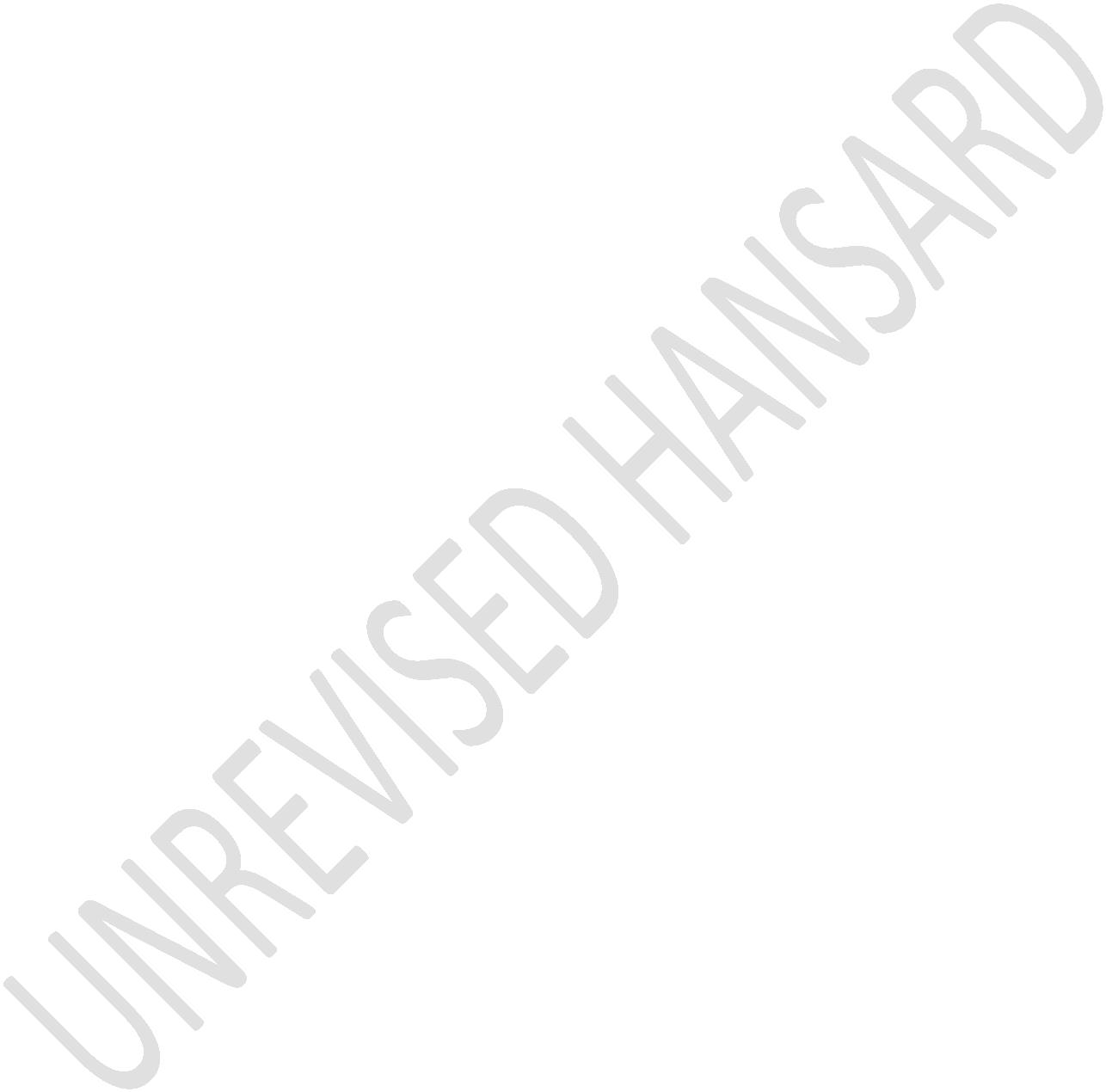 